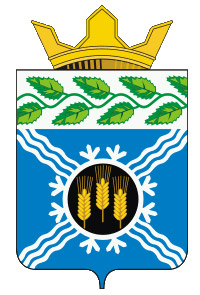 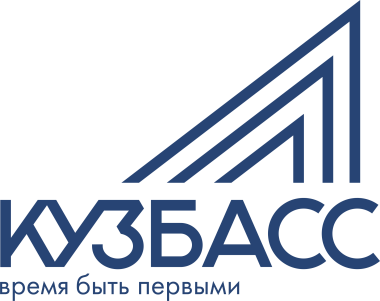 «ПРОФИЛЬ ЗДОРОВЬЯ» КРАПИВИНСКОГО МУНИЦИПАЛЬНОГО ОКРУГА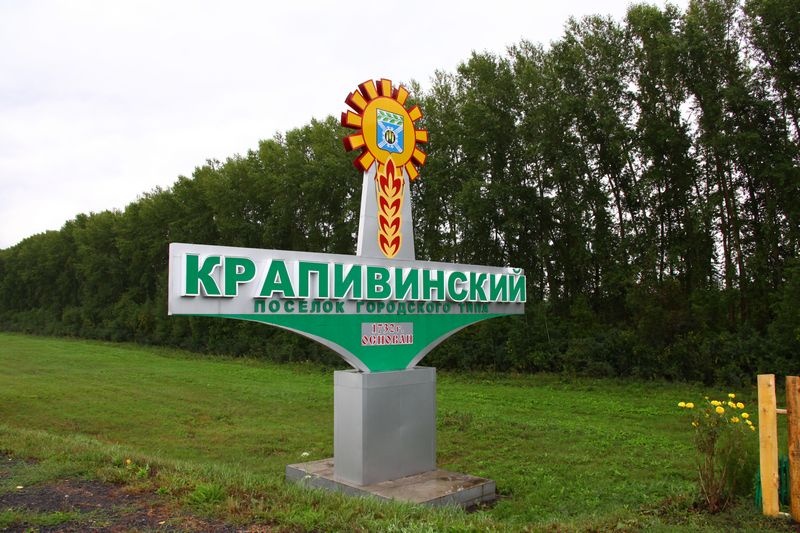 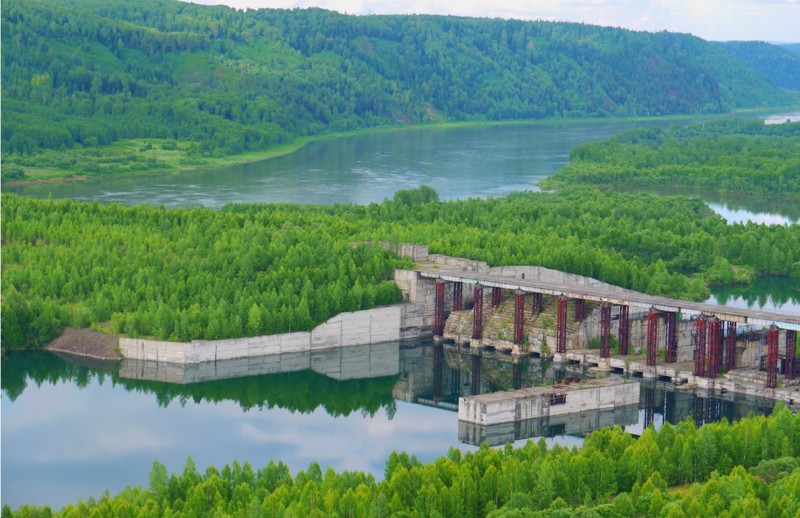 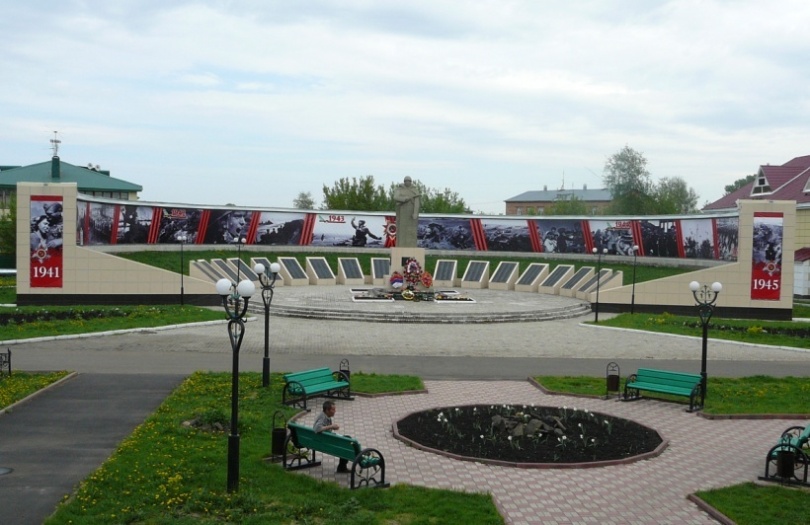 ВведениеВ течение последних десятилетий произошел серьезный сдвиг в понимании здоровья и его значения для развития общества. Здоровье все больше связывается в сознании людей с успешностью, возможностями, ответственностью. Физическая активность жителей - это один из важных факторов, влияющих на здоровье человека.Одной из главных целей «Профиля здоровья» является создание условий для укрепления здоровья населения путем приобщения различных слоев общества к регулярным занятиям физической культурой и спортом, создание условий, обеспечивающих возможность гражданам систематически заниматься данными занятиями. Одним из основных направлений социально-экономического развития округа является создание условий для улучшения качества жизни и здоровья граждан, в том числе за счет развития качественной и доступной инфраструктуры отдыха и культурного досуга. Развитие культурного досуга и отдыха в настоящий момент является перспективным направлением развития Крапивинского округа. Выгодное географическое положение, транспортная доступность, наличие объектов туристского показа, благоприятные природно-климатические условия (отсутствие стихийных бедствий природного и техногенного характера), проведение на территории округа областных и межрегиональных фестивалей, спортивных соревнований создают уникальные возможности для культурного досуга и отдыха жителей муниципального образования.Участие в подготовке и проведении массовых социально-культурных, спортивных и других мероприятий в Крапивинском муниципальном округе происходит с помощью волонтеров. Основная задача волонтерского движения: ориентировать молодежь на достижение успеха, ведение здорового образа жизни и повышение культурного потенциала.ОглавлениеИстория (историческая справка)По документам госархива Кемеровской области установлено, что на заседании Президиума Томского Губисполкома от 25.07.1924 года слушался вопрос «об утверждении общего проекта районирования Томской губернии». Составленный секцией районирования и одобренный Губплановой комиссией проект деления Томской губернии на 41 район в целом одобрен.  В округ Щегловского уезда включен Крапивинский район с Крапивинской, Мунгатской и Банновской волостями. Это решение окончательно утверждено постановлением Сибирского революционного комитета от 04.09.1924 года. Указом Президиума Верховного Совета РСФСР от 1.02.1963 года Крапивинский район был упразднен. Однако уже 30.12.1966 года вновь образован путем выделения из Ленинск - Кузнецкого, Кемеровского и Промышленновского районов. В состав округа вошли 10 сельских советов, позже - в 1994 году - 14.Крапивинский район наделен статусом муниципального района в соответствии с законом Кемеровской области от 17.12.2004 года № 104-ОЗ «О статусе и границах муниципальных образований».В 2019 году в Крапивинском районе произошла большая реорганизация - объединение всех поселений района и наделение вновь образованного муниципального образования статусом муниципального округа.Климатогеографические особенностиКлимат резко континентальный с резкими суточными и годовыми колебаниями температур. Разница между самой высокой и самой низкой температурами составляет 83оС.  В зимнее время обильные снегопады образуют снежный покров мощностью до . Согласно многолетним наблюдениям, замерзание рек и становление снежного покрова наступает в среднем в первой декаде ноября, вскрытие рек во второй декаде апреля. Средняя многолетняя температура воздуха в январе составляет минус 17,7оС, в июле- +18,1оС. Среднегодовая температура воздуха- 0,0оС. Среднегодовое количество осадков 600 мм, из них 75 процентов (450мм) приходится на теплый период года (апрель-октябрь), 25 процентов (150мм) - на холодный период (ноябрь-март).  Выпадение осадков неравномерно, самое большое количество осадков в году, как правило, приходится на июль- август, а самое малое на март- апрель. Средняя глубина промерзания почвы составляет около двух метров. На территории округа преобладают южные и юго-западные направления ветров со средней скоростью 3,7 м/сек.Крапивинский округ расположен в центральной части Кемеровской области-Кузбасса по обоим берегам реки Томи.Площадь территории 6,9 тыс. кв.км., что составляет 7,2 процента территории области.  Административные границы Крапивинского округа сухопутные. На юге округ граничит с Беловским районом, на юго-востоке - с Новокузнецким районом, на севере - с Чебулинским округом, на севере и северо-востоке - с Тисульским районом, на юго-западе - с Ленинск-Кузнецким округом, на западе - с Промышленновским округом и на северо-западе - с Кемеровским округом. Крапивинский округ расположен в основном по левому берегу реки Томи, изобилующему средним и тучным черноземьем, и ее крупным притокам: Нижняя Терсь, Тайдон, Уньга, Мунгат, Быструха, Заломная, Черная Осипова. Правый берег реки Томи занят отрогами Кузнецкого Алатау, Салтымаковским хребтом с подзолистыми и болотистыми землями. На фоне всех округов Кемеровской области-Кузбасса, Крапивинский округ в природном отношении один из самых благополучных и наименее тронутый хозяйственной деятельностью человека.Река Томь разделяет округ на две большие части, представляющие собой разные природные комплексы. Лесостепная - левобережная часть Крапивинского округа является зоной интенсивного сельского хозяйства, здесь расположены сельскохозяйственные предприятия, подсобные хозяйства местных жителей и дачные участки многих горожан. Поля и луга заняты сенокосами, пастбищами. Господствующим типом почв являются черноземы. По механическому составу почвы, в основном, глинистые и суглинистые. В этой части округа древесная растительность представлена березой, осиной, изредка-сосной. Из кустарниковых наиболее распространены калина, рябина, акация, шиповник, черемуха.Через поля, перелески и луга протекают спокойные, илистые, и, довольно протяжённые реки: Мунгат, Быструха, Южная и Северная Уньга.С запада на восток на 60 км простирается Салтымаковский хребет -красивейшая горная система. С южной стороны вдоль хребта протекает р.НижняяТерсь, с северной - р.Тайдон, с западной - р.Томь. В геологическом отношении Салтымаковский хребет представляет «слоеный пирог» из нескольких пород: базальтов, алевролитов, песчаника. Лесообразующие породы - пихты, береза, осина, кедр. Западная часть хребта, начинающегося от Томи, более низкая, высотой 400 - 600 м. Наиболее высока центральная часть. Наивысшая вершина 731 м.Правобережная часть округа представляет собой Низкогорно-таежный и Среднегорно-таежный комплекс. Восточная граница округа проходит по центральному хребту «Кузнецкий Алатау» через вершины Барбаган, Абатова, Малый и Большой Тасныл, Горы Большая Зелёная, хребет Тыдын. Основной образующей породой дерева является пихта, на вырубках осина и берёза. По поймам рек в горно-таёжной зоне растут ели и кедр. Разнообразен природный ландшафт Крапивинского округа: лесостепь, равнинная тайга, горная тайга, голые гольцы, где камень и снежники, уникальный пойменный комплекс реки Томи.Демографические показатели (ситуация)Численность населения Крапивинского муниципального округа на 01.01.2019 составила 22740 человек. Плотность населения 3,3 человека на 1 кв. км.Удельный вес в общей численности населения:- городского населения – 52,3 процента;- сельского населения   – 47,7 процентов.По состоянию на 01.01.2019 года численность женщин превышает численность мужчин на 1238 человек (9,4 %).Демографическая нагрузка на 1000 жителей трудоспособного возраста составляет 1055 человек нетрудоспособного возраста (детей и пенсионеров).Средний возраст населения округа 40,39 лет. Средний возраст женщин 42,43 года, мужчин 38,13 лет.Национальная структура населения (по итогам Всероссийской переписи населения 2010 года):русские – 92,4 процента;немцы – 3,1 процента;чуваши – 1,8 процента;украинцы – 0,8 процента; татары – 0,4 процента; другие – 1,5 процента.Число родившихся в 2019 году по сравнению с предыдущим годом снизилось на 10%. Уровень рождаемости в округе (в расчете на 1000 жителей) сложился ниже среднеобластного значения (10,5). Число умерших по отношению к предыдущему году снизилось на 7,8%. Уровень смертности (в расчете на 1000 жителей) в округе сложился как среднеобластной показатель (14,1). Таблица 1. Численность населения по полу и возрасту (человек)3.1.МиграцияТаблица 2. Миграция (по данным Росстата)3.2.РождаемостьТаблица 3. Суммарный коэффициент рождаемостиТаблица 4. Возрастные коэффициенты рождаемости(по данным Росстата)3.3. СмертностьТаблица 5. Возрастные коэффициенты смертности(по данным Росстата)3.4.Естественный прирост населенияТаблица 6. Естественный прирост населения (по данным Росстата)Репродуктивное поведениеТаблица 7. Количество абортов и родов (абс.)(по данным Росстата)Здоровье жителейЗдоровье является одной из главных ценностей как для отдельного человека, так и для общества в целом. Определение здоровья Всемирной организацией здравоохранения (ВОЗ) является самым популярным определением во всех странах. Возможно, сегодня это наиболее исчерпывающее определение здоровья.ЗДОРОВЬЕ (определение ВОЗ) - состояние полного физического, психического и социального благополучия, а не только отсутствие болезней и физических дефектов. Каждый человек, независимо от расы, религии, политических убеждений, экономического и социального статуса, имеет право на хорошее здоровье.Заболеваемость является важнейшей составляющей комплексной оценки здоровья населения. Данные о структуре, уровнях и динамики заболеваемости позволяют определить приоритетные направления в оказании лечебно-диагностической помощи, оценить эффективность организационных, профилактических и лечебных мероприятий проводимых в Крапивинском муниципальном округе.Расчет уровней первичной заболеваемости в различных возрастных группах населения и анализ среднегодовых темпов прироста (убыли) первичной заболеваемости позволил выявить классы заболеваний характеризующих тенденций к росту. Данные заболевания требуют особого внимания и выяснения возможных причин увеличения показателей заболеваемости отдельными нозологическими формами с целью реализации комплекса профилактических мероприятий.  Самооценка здоровья (при наличии)Таблица 8. Оценка удовлетворённости состоянием физического здоровья в зависимости от пола (в % от числа ответивших)ЗаболеваемостьТаблица 9. Общая заболеваемость населения по основным классам болезней (по данным Росстата)В расчёте на 1000 женщин в возрасте 15-49 летТаблица 10. Заболеваемость отдельными инфекционными болезнями(число зарегистрированных случаев заболевания)(по данным Росстата)Включая бактериальную дизентерию (шигеллез); острые кишечные инфекции, вызванные установленными бактериальными, вирусными возбудителями, неустановленными инфекционными возбудителями, а также пищевые токсикоинфекции установленной и неустановленной этиологии.Таблица 11. Заболеваемость ВИЧ-инфекцией(по данным Росстата)Таблица 12. Заболеваемость злокачественными новообразованиями(по данным Росстата)Таблица 13. Заболеваемость активным туберкулёзом(по данным Росстата)Таблица 14. Заболеваемость болезнями, передаваемыми преимущественно половым путём(по данным Росстата)Таблица 15. Заболеваемость психическими расстройствами и расстройствами поведения, связанными с употреблением психоактивных веществ(по данным Росстата)Факторы, влияющие на здоровьеСовременная социальная модель здоровья рассматривает здоровье как результат воздействия всех факторов, оказывающих влияние как на жизнь отдельных людей и их семей, так и на население муниципального образования в целом.5.1.	Питание жителейВ основе образа жизни в целом лежат принципы, т.е. правила поведения, которым следует индивид. Важной составляющей здорового образа жизни является умеренное и сбалансированное питание. Таблица 16. Потребление основных пищевых веществ населением в среднем на членов домашнего хозяйства (по данным Росстата)(по данным выборочного обследования бюджетов домашних хозяйств)Таблица 17. Потребление продуктов питания жителями в среднем на членов домашнего хозяйства, кг/год(по данным Росстата)Таблица 18. Потребление овощей и фруктов в типичную неделю (по данным социологического опроса населения)(в % от числа ответивших)Таблица 19. Потребление рыбы и морепродуктов(по данным социологического опроса населения)(в % от числа ответивших)Таблица 20. Виды растительных или животных жиров, которые чаще всего используют при приготовлении пищи(по данным социологического опроса населения)(в % от числа ответивших)5.2.Вредные привычки жителейВ настоящее время одним из главных факторов смертности в мире выступают неинфекционные заболевания (НИЗ), к которым относятся болезни системы кровообращения, патология органов дыхания, злокачественные новообразования, сахарный диабет. По данным ВОЗ, ежегодно в мире по причине НИЗ умирает более 36 млн. человек. Эта проблема приобретает угрожающий характер, учитывая, что 40% умерших составляют люди в возрасте до 60 лет. Самые эффективные меры снижения уровня НИЗ заключаются в предупреждении их развития, а именно, – воздействие на популяционном и индивидуальном уровне на поведенческие факторы риска НИЗ: курение, употребление алкоголя, чрезмерное употребление соли, низкая физическая активность, избыточная масса тела, нездоровое питание. Курение является фактором риска многих хронических болезней и рассматривается как одна из актуальных проблем в сфере общественного здоровья. В данном исследовании изучение отношения к курению включало в себя: анализ распространенности курения среди населения и изучение факторов устойчивости к курениюТаблица 21. Возраст возникновения табачной зависимости (по даннымсоциологического опроса населения)(в % от числа ответивших)Таблица 22. Длительность табачной зависимости (по данным социологического опроса населения)(распределение ответов в зависимости от пола, % от числа ответивших)Таблица 23. Объем потребляемых сигарет в день (по данным социологического опроса населения)(распределение ответов в зависимости от пола, % от числа ответивших)Таблица 24. Структура табачной зависимости населения (по данным социологического опроса населения)(распределение ответов в зависимости от пола, % от числа ответивших)Таблица 25. Кратность потребления электронных сигарет (по данным социологического опроса населения)(распределение ответов в зависимости от пола, % от числа ответивших)Таблица 26. Кратность потребления алкоголя(по данным социологического опроса населения)(распределение ответов в зависимости от пола, % от числа ответивших)5.3. Физическая активность жителейДля повышения заинтересованности населения в занятиях физической культурой и спортом, на постоянной основе проводятся следующие мероприятия:- проведение аналитической и просветительской работы с целью оказания влияния на выработку и реализацию молодежной и физкультурно-оздоровительной политики в округе;- вовлечение детей и молодежи в занятия физической культурой и спортом путём проведения спортивных акций, квестов, тренингов и соревнований;- спортивно-оздоровительная работа направлена на развитие семейного, молодежного туризма, организацию и работу секций, участие в окружных и региональных спортивных мероприятиях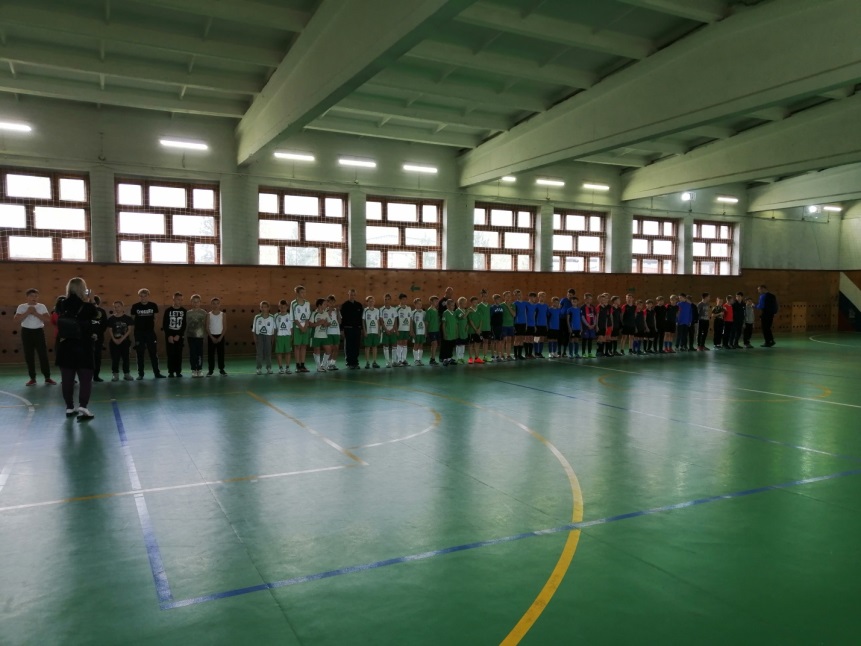 Рис. 1. Первенство по мини футболу, пгт. Крапивинский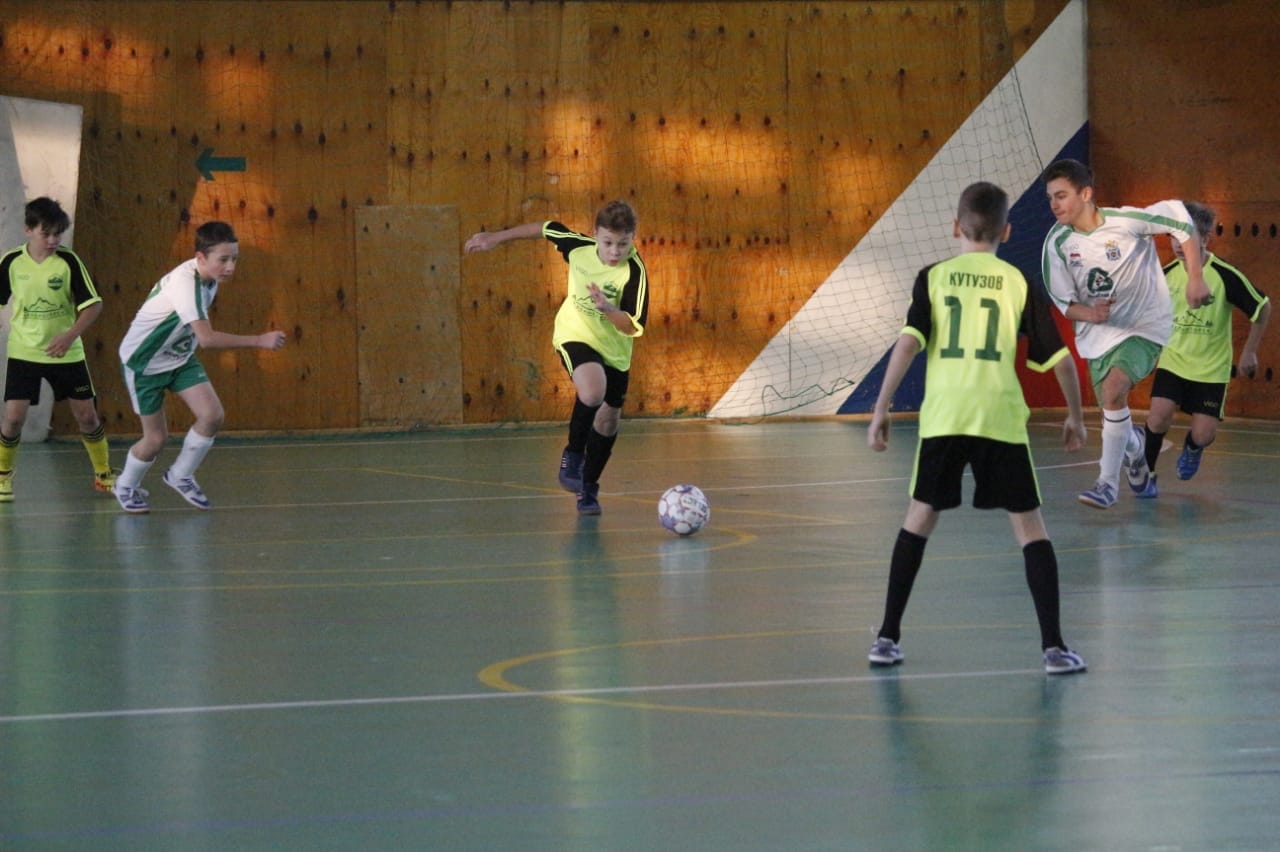 Рис. 2.Турнир по мини футболу к 300-летию образования Кузбасса, рождественский турнир, пгт. Крапивинский- ежегодно проводятся массовые спортивные мероприятия «Лыжня России», День физкультурника, Командирские гонки, Спартакиада работников предприятий и организаций округа, Спартакиада Ветеранов округа, турниры по волейболу, лыжным гонкам, футболу, боксу, настольному теннису, стрельбе из пневматической винтовки, хоккею на валенках, велопробеги, фестивали скандинавской ходьбы, легкоатлетические многоборья;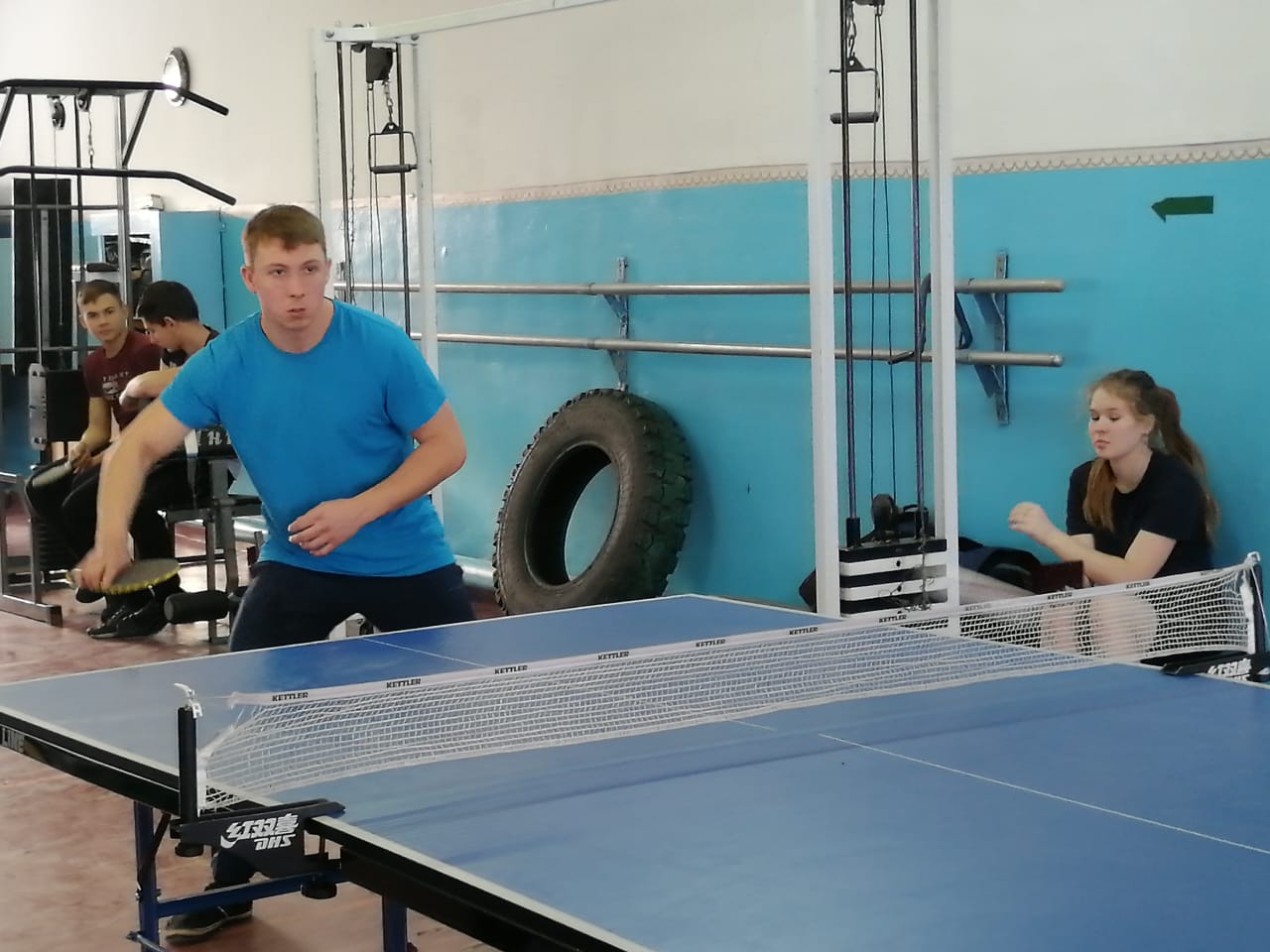 Рис. 3. Турнир по теннису к 300-летию образования Кузбасса, рождественский турнир, пгт. Крапивинский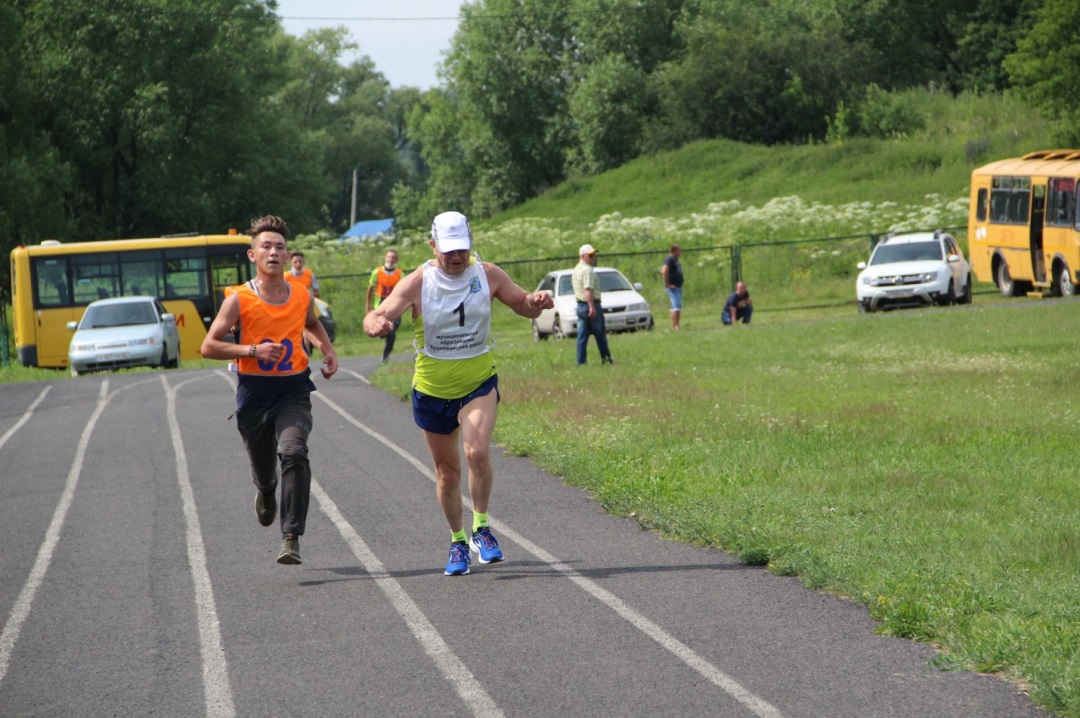 Рис. 4. Командирские гонки среди организаций Крапивинского муниципального округа, пгт. Крапивинский- еженедельно проводятся «спортивные дни» среди работников бюджетных организаций, с привлечением тренеров и сотрудников спортивной школы; 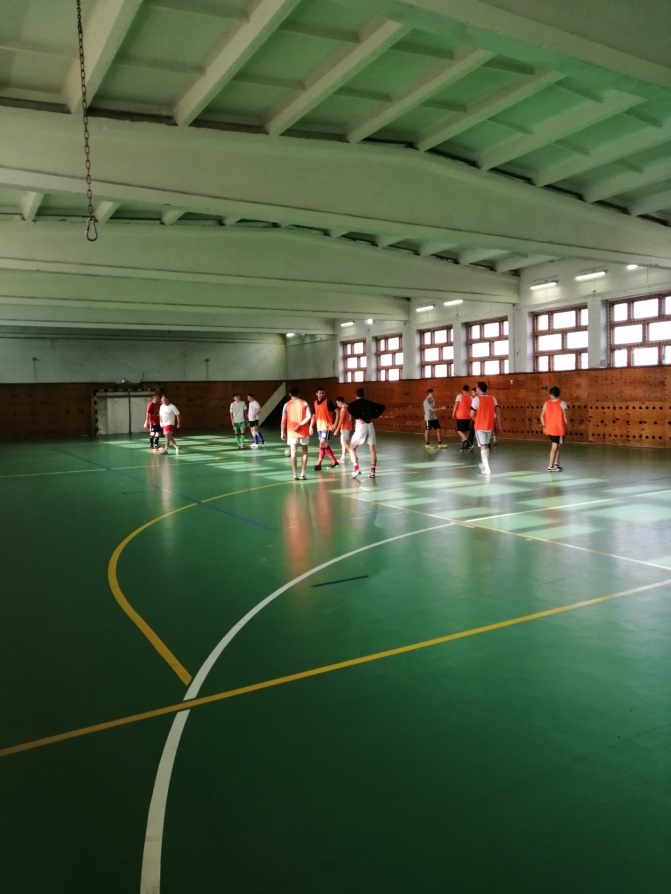 Рис. 5. Первенство по мини футболу, пгт. Крапивинский- систематически занимаются спортом 10016 человек, это 46,6% от общего числа населения (в возрасте от 3-79 лет);-ежегодно в январе сотрудники организаций собираются для участия в лыжном походе, посвященном образованию Кемеровской области.  Маршрут  проходит по памятным местам пгт. Крапивинского;- в марте ежегодно проходит однодневная акция «3000 км сибирского здоровья» - лыжная гонка среди жителей всех поселений округа.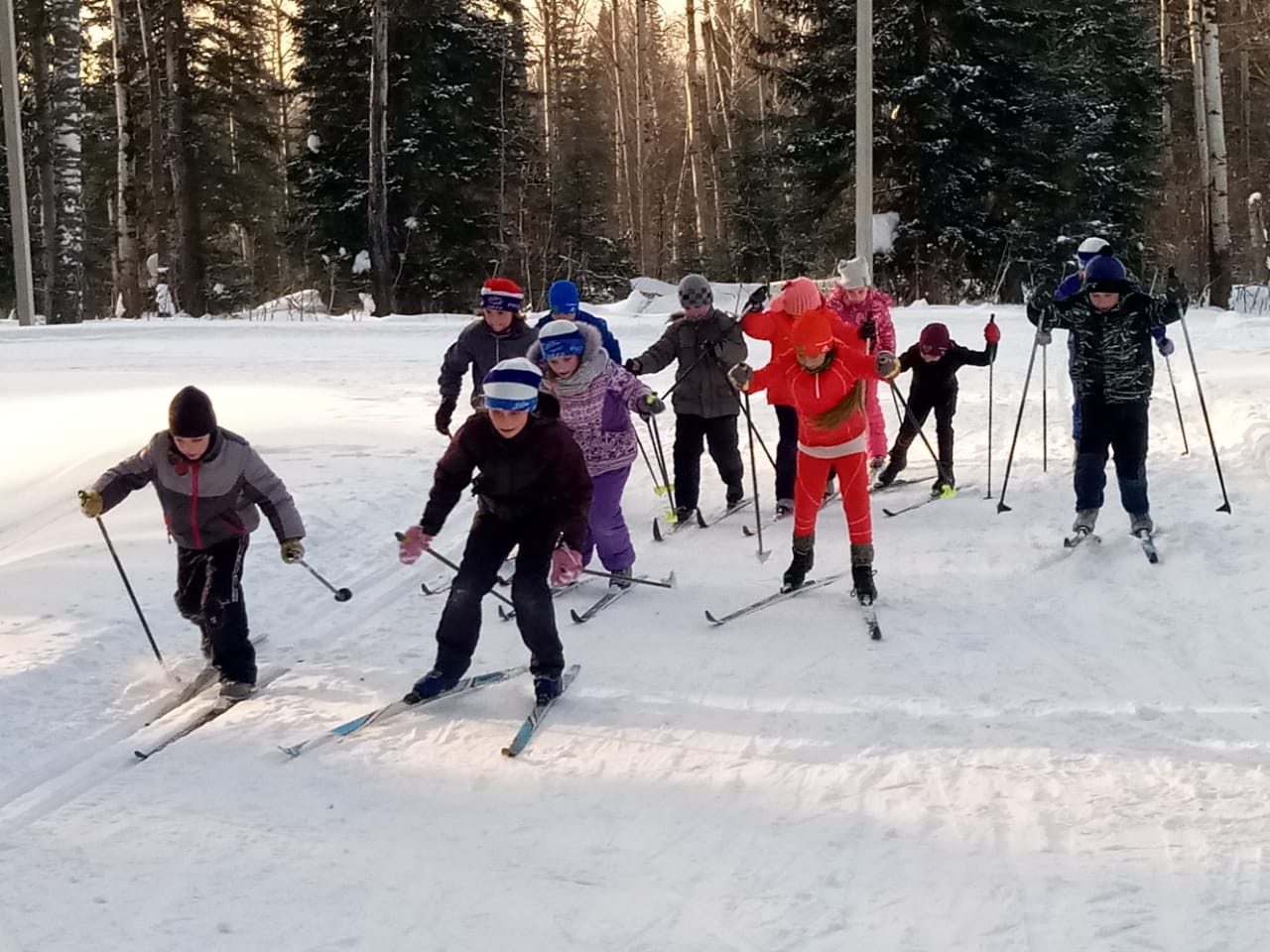 Рис. 6. Соревнования по лыжным гонкам «День здоровья», с. Борисово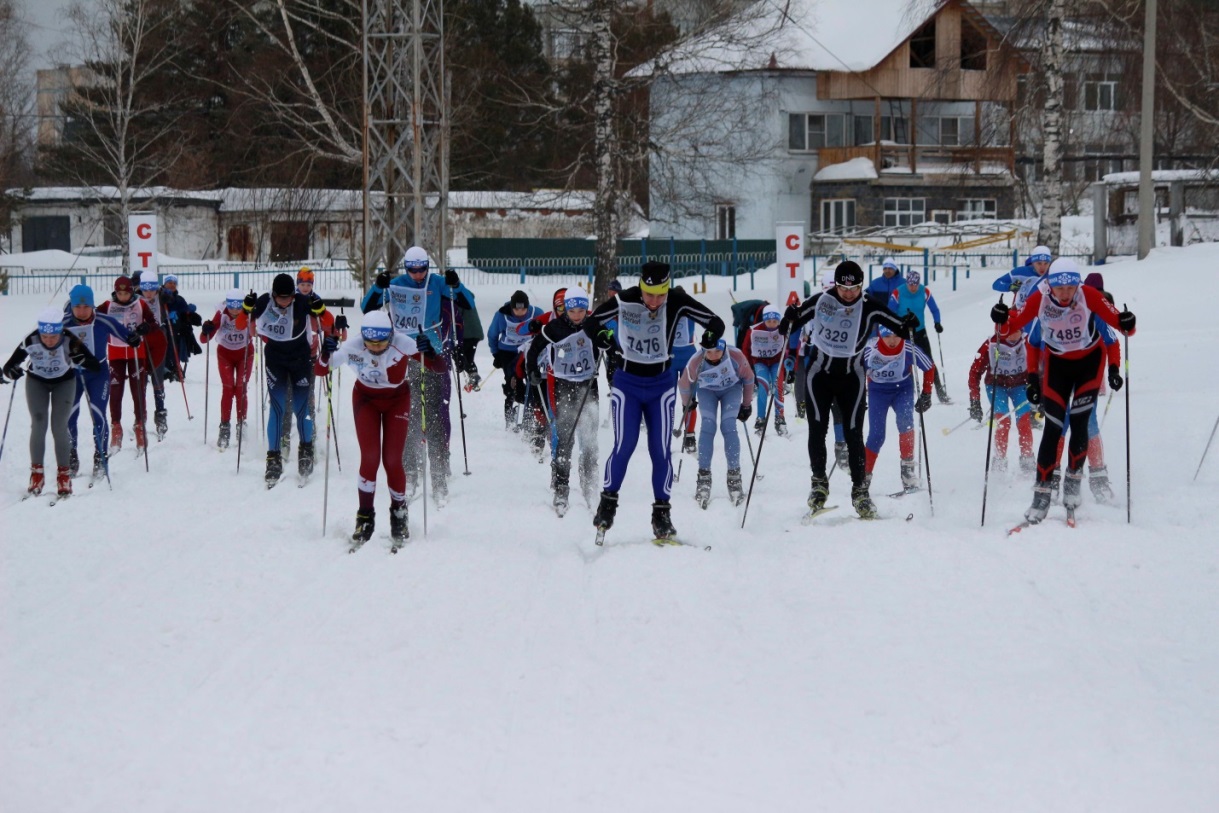 Рис. 7. Всероссийские соревнования по лыжным гонкам «Лыжня России», пгт. ЗеленогорскийТаблица 27. Кратность занятий спортом, физическими упражнениями или активным досугом населения (по данным социологического опроса населения)(распределение ответов в зависимости от пола, % от числа ответивших)Таблица 28. Виды физической активности населения (по данным социологического опроса населения)(распределение ответов в зависимости от пола, % от числа ответивших)Таблица 29. Численность лиц, занимающихся физической культурой и спортом, человекТаблица 30. Число спортивных сооружений и численность занимавшихся в спортивных секциях и группах(на конец года)Культурный досуг. ОтдыхУчреждения культуры, дополнительного образования, молодежной политики, спорта и туризма готовы разнообразить отдых граждан, предоставляя свои услуги. В пгт.Крапивинский и п. Зеленовский работает 3D кинотеатр, соответствующий современным требованиям и нормам. 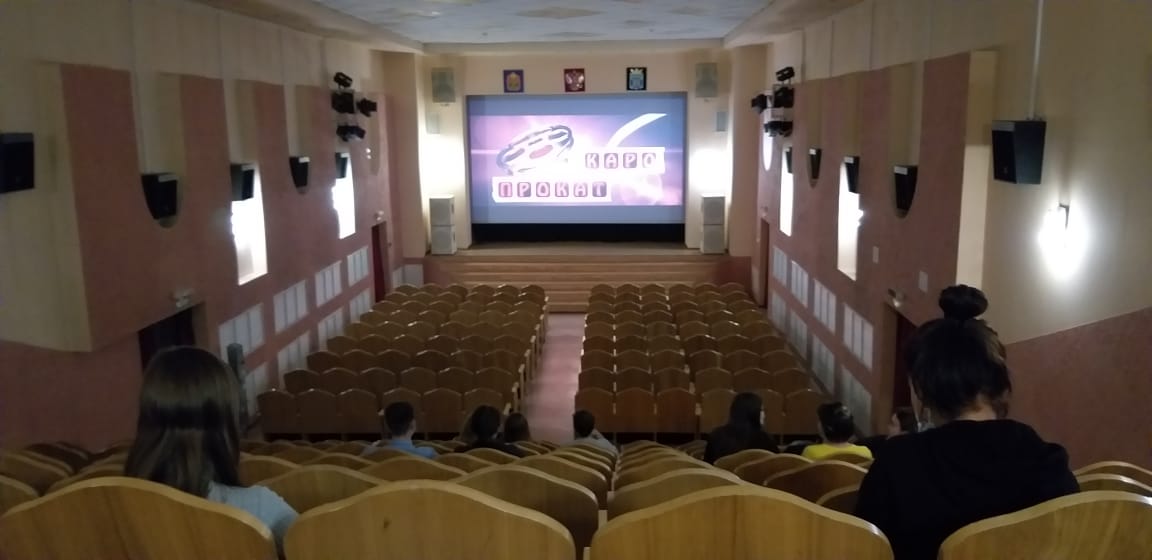 Рис. 8.3D кинотеатрв пгт. Крапивинский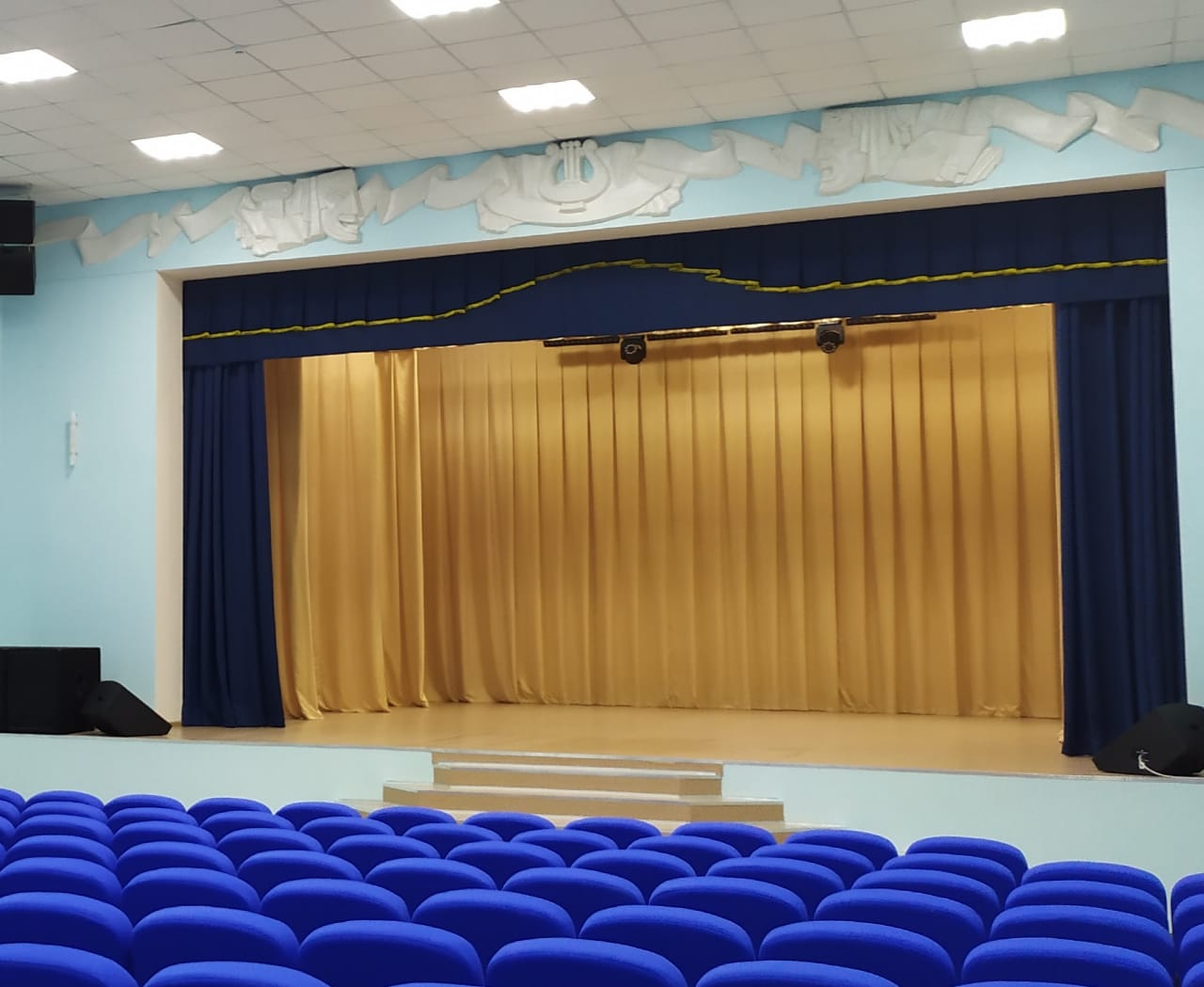 Рис. 9.3D кинотеатр в п. Зеленовский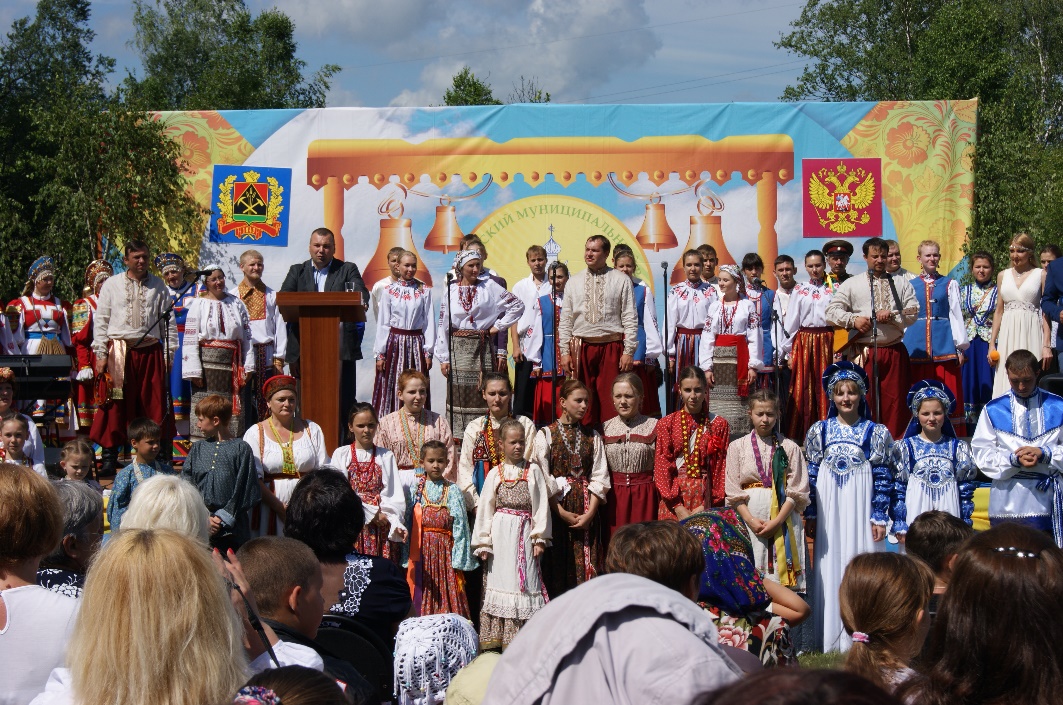 Рис. 10. Межрегиональный фестиваль национальных культур  «Истоки»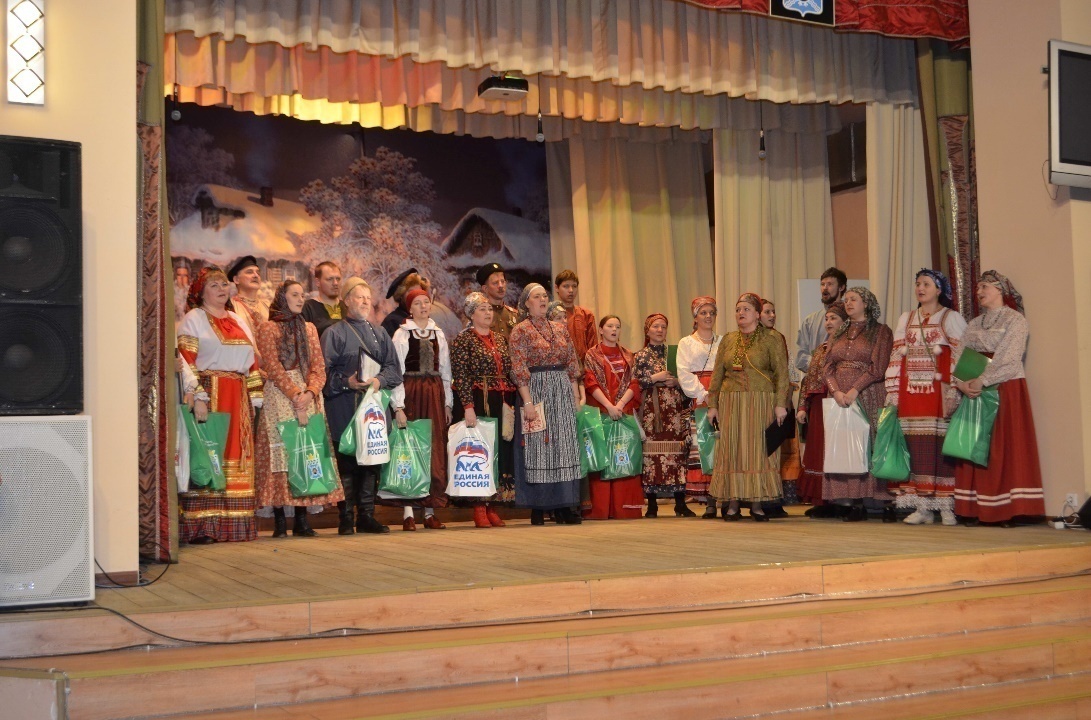 Рис. 11. Межрегиональный Крапивинский фестиваль национальных культур  «Крещенские вечерки»Крапивинский краеведческий музей представляет уникальные коллекции, разнообразные выставочные экспозиции, Зеленогорская аллея интернационалистов оборудована местами досуга и спуском к реке Томь. 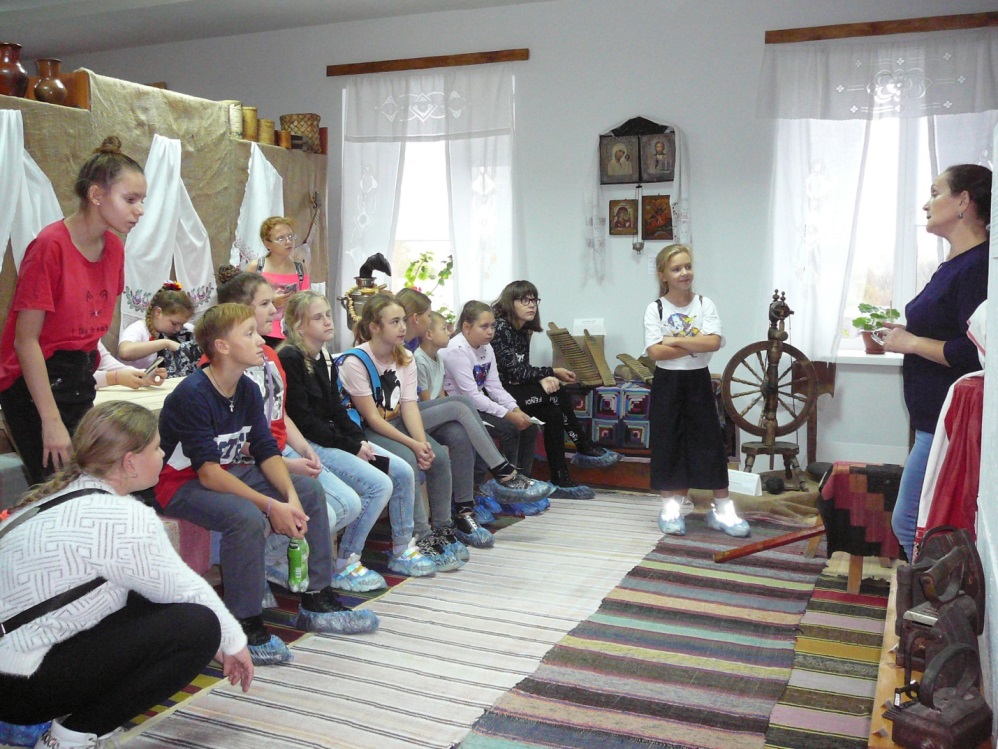 Рис.12.Музейный урок на базе этнографической экспозиции«Крестьянская изба», Крапивинский краеведческий музей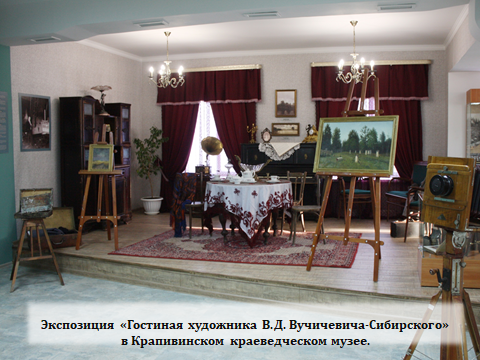 Рис.13. Экспозиция «Гостиная художника В.Д. Вучичевича – Сибирского» в Крапивинском краеведческом музееДля активного отдыха в зимнее время, к услугам жителей предоставляется Горнолыжная трасса, расположенная в пгт. Зеленогорский.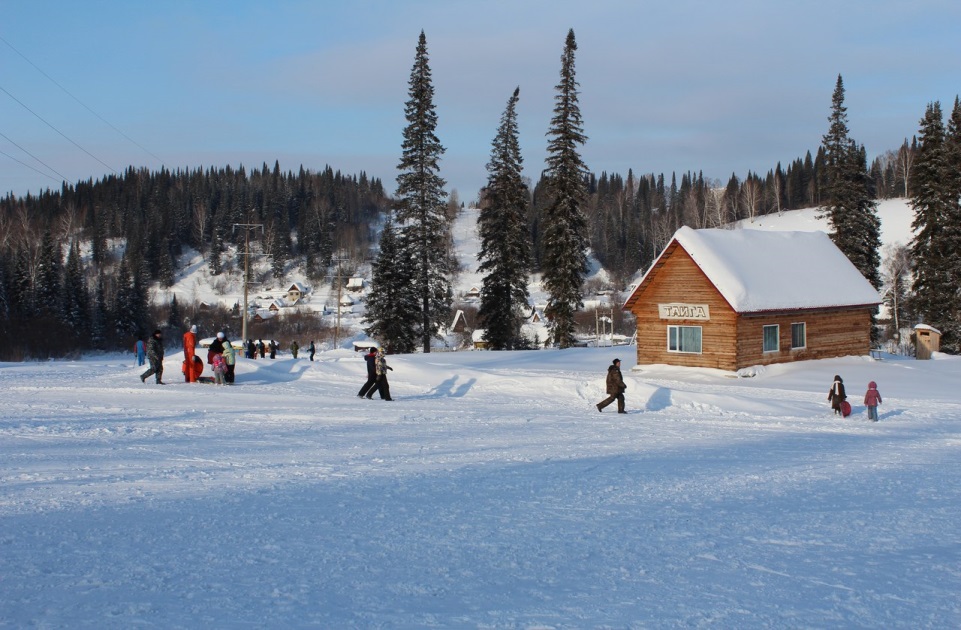 Рис.14. Горнолыжный комплекс пгт. Зеленогорский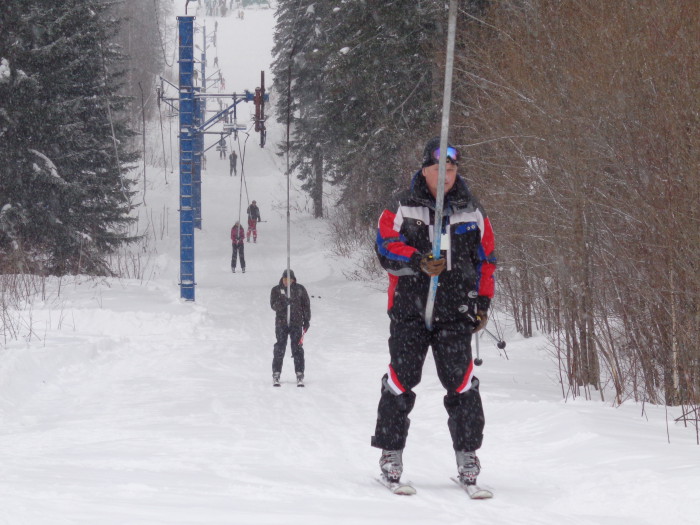 Рис.15. Горнолыжная трасса пгт. ЗеленогорскийВ непосредственной близости от районного центра, по дороге к Этнографическому центру «Мунгатский острог» имеются два оборудованных природных источника и один необорудованный, в черте поселка Зеленогорский имеется один оборудованный и два необорудованных природных источника с питьевой водой. На территории Борисовского и Банновского поселений открыты месторождения минеральной воды «Борисовской» и «Березово-ярской» соответственно. Жители и туристы с огромным удовольствием пользуются водой из этих источников.Крупнейшим оздоровительным учреждением, расположенным на территории Крапивинского муниципального округа является ГАУ КО«Санаторий «Борисовский». 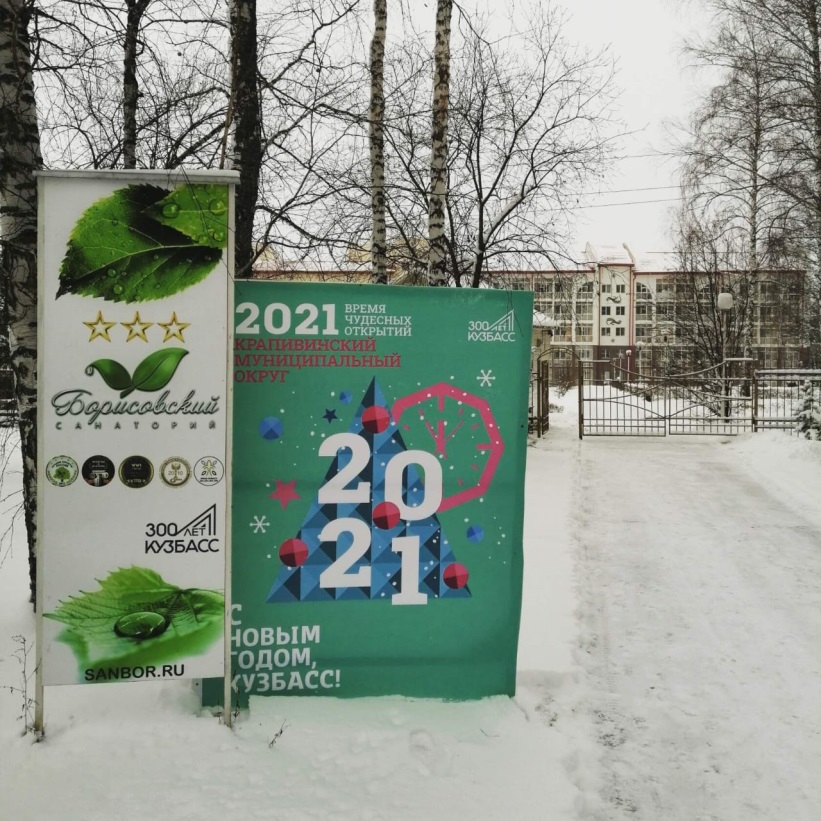 Рис.16.  ГАУ КО «Санаторий «Борисовский», с. Борисово Санаторный комплекс включает в себя: жилой корпус на 210 отдыхающих, водолечебницу и столовую, которые соединены утепленными галереями, чтобы отдыхающие в холодное время года меньше времени проводили на улице. 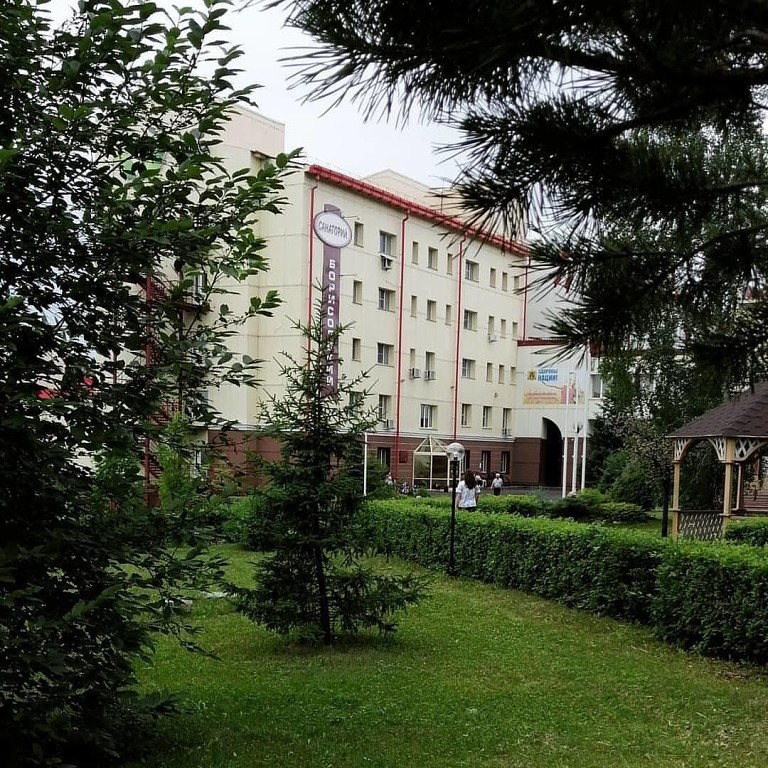 Рис.17.ГАУ КО «Санаторий «Борисовский», с. Борисово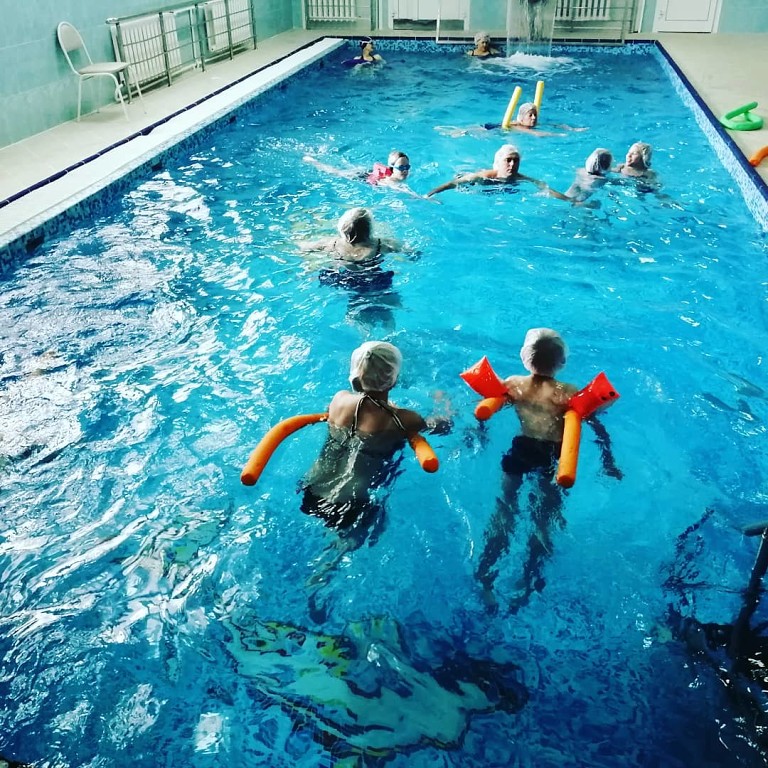 Рис.18.Бассейн, ГАУ КО «Санаторий «Борисовский»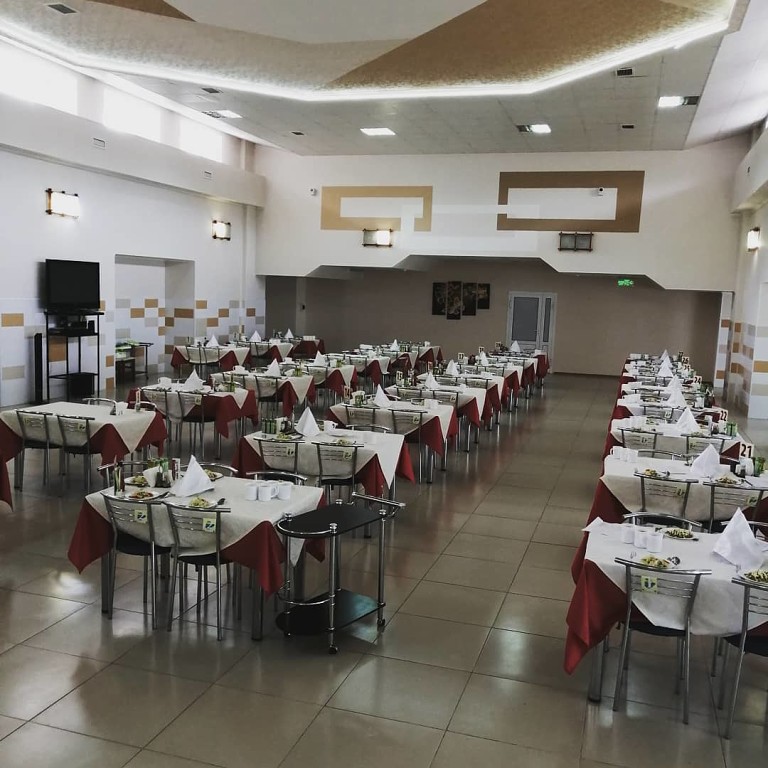 Рис.19.Столовая, ГАУ КО «Санаторий «Борисовский»Таблица 31. Как вы проводите свободное время?(распределение ответов в зависимости от пола, % от числа ответивших)Таблица 32. Как часто вы посещаете учреждения культуры? (распределение ответов в зависимости от пола, % от числа ответивших)Таблица 33. Основные показатели культурыЗдоровье - это первая и важнейшая потребность человека, определяющая способность его к труду и обеспечивающая гармоническое развитие личности. Поэтому значение физической культуры в развитии здорового образа жизни огромно.Физическая культура - составная часть общей культуры. Она не только укрепляет здоровье, но и избавляет от некоторых врожденных и приобретенных недугов. Физическая культура и физическая активность выступают важнейшими факторами укрепления здоровья, что необходимо для людей любого возраста.Отдых и культурный досуг являются необходимой составляющей полноценной жизни индивида. Лишь при наличии такой деятельности человек может открывать новые горизонты, строить гармоничные отношения с окружающим миром, чувствовать «вкус» жизни. Культурное пространство позволяет человеку создавать собственный внутренний мир, то бесценное личное, в котором можно мечтать, думать и быть самим собой.Человеку периодически необходима потребность в полноценном отдыхе, обеспечивающем не только восстановление физических сил, но и поддержание психологического благополучия.Окружающая средаСостояние экологии - один из важнейших факторов, влияющий на здоровье и самочувствие населения муниципального образования. В рамках Всероссийских акций: «Сад Памяти», «Сохраним лес -2020», Кузбасского проекта «Мой зеленый двор», Единого дня посадки деревьев, на территории Крапивинского муниципального округа высажено 7050 ед. деревьев и кустарников, в посадках приняло участие более 750 человек. Крапивинским лесничеством на территории лесного фонда высажено 115,4 га хвойного, что составляет около 350 000 саженцев.Реализуется проект программы «Чистая вода» - это строительство водовода из пгт. Зеленогорского в пгт. Крапивинский. Главная задача данного проекта - построить водопровод, соединяющий два посёлка, чтобы все жители райцентра получали одинаково качественную воду.Таблица 34. Основные показатели, характеризующие воздействие хозяйственной деятельности на окружающую среду (по данным Росстата)Таблица 35.Экологическая ситуация в муниципальном образованииТаблица 36. Озеленение муниципального образованияКачество атмосферного воздухаТаблица 37. Выбросы наиболее распространенных загрязняющих веществ, отходящих от стационарных от стационарных источников (тысяч тонн)(по данным Росстата)Таблица 38. Выбросы загрязняющих веществ в атмосферный воздух, отходящих от стационарных источников (по данным Росстата)Таблица 39. Перечень предприятий – основных источников загрязнения атмосферы муниципального образованияКачество водыТаблица 40.Использование свежей воды1)(по данным Росстата)1)По данным Росводресурсов.Водоснабжение и отвод сточных водТаблица 41. Поступление загрязняющих веществ со сточными водами и водоёмы1)(по данным Росстата)По данным Отдела водных ресурсов по Кемеровской области Верхне-Обского бассейнового водного управленияВывоз и переработка мусораТаблица 42. Объемы ТБО, образующиеся в секторе индивидуальной жилой застройки (тыс. м3)Таблица 43. Количество ликвидированных несанкционированных свалок за период, в том числе и из водоохранных зон, шт.Озеленение территории округаТаблица 44. Состав зелёного фонда, тыс. га (по функциональным зонам)Таблица 45. Обеспеченность зелёными насаждениями общего пользования, м2/чел.По обеспеченности зелеными насаждениями все территории Крапивинского муниципального округа находятся в благополучном положении. Основной образующей породой дерева на территории округа является пихта, сосна, осина и берёза. По поймам рек в горно-таёжной зоне растут ели и кедр. Из кустарниковых наиболее распространены калина, рябина, акация, шиповник, черемуха. В рамках реконструкции и благоустройства, имеющихся на территории Крапивинского муниципального округа парков, скверов, бульваров и аллей заменено освещение на Центральной аллее, дополнена малыми архитектурными формами аллея Интернационалистов  в пгт. Зеленогорский, продолжаются работы по благоустройству сквера Победителей в пгт. Крапивинский.Экономика муниципального образованияЭкономика в Крапивинском муниципальном округе ориентирована на использование имеющихся природно-сырьевых ресурсов и переработку сельскохозяйственного сырья.Основная номенклатура выпускаемой продукции: древесина, пиломатериалы, цельномолочная продукция, хлеб и хлебобулочные изделия.Занятость и безработицаУровень зарегистрированной безработицы в Крапивинском округе на 1 января 2020 года составил 4,8 процентов (от численности населения трудоспособного возраста).  Среднемесячная начисленная заработная плата одного работника в целом по округу (по крупным, средним и малым предприятиям и организациям) составила29,1 тыс. руб., увеличение к уровню предыдущего года на 7,4 процента. Размер реальной начисленной заработной платы, рассчитанный с учетом индекса потребительских цен, составил к уровню 2018 года 105,1 процентов. Среднемесячная начисленная заработная плата работающих превысила прожиточный минимум трудоспособного населения в Кузбассе почти в 3 раза.  Средний размер пенсии в 2019 году составил 13,6 тыс. рублей, рост к уровню 2018 года составил почти 8 процентов. Таблица 46. Численность безработных, зарегистрированных в государственных учреждениях службы занятости(тысяч человек) (по данным Росстата)Таблица 47. Среднегодовая численность и структура трудовых ресурсов (тысяч человек) (по данным Росстата)Достаточно высокий (48,5%) уровень неиспользуемых трудовых ресурсов говорит о том, что трудовой потенциал используется недостаточно эффективно. Решение проблемы безработицы - одна из основных задач государственной политики. Причем среди путей решения данной проблемы выбираются наиболее перспективные с точки зрения будущего экономического развития. Например, уже несколько лет работает программа помощи самозанятости населения. В рамках данной программы предусмотрены выплаты субсидии для организации собственного бизнеса. Государство осуществляет поддержку инициативных, преодолевших опасения граждан, решивших начать свое дело, чтобы таким образом обеспечить себя и помочь развитию экономики. Также в округе утверждена и действует муниципальная программа «Развитие сферы малого и среднего предпринимательства на 2014-2022».Субъектам малого и среднего предпринимательства оказывается финансовая поддержка по возмещению части затрат за участие в выставках и ярмарках и затрат субъектов малого и среднего бизнеса, занимающихся производственной деятельностью, на приобретение оборудования и аренду помещений; также организованы образовательные курсы и семинары для руководителей и специалистов организаций и индивидуальных предпринимателей (в 2020 году - дистанционно) и организована работа по регистрации на портале бизнес-навигатора МСП через многофункциональный центр (17 человек зарегистрированы).По национальному проекту «Демография» в 2019 году работники предпенсионного возраста прошли обучение и переквалификацию: всего обучилось 29 человек. Таблица 48. Структура занятых по возрастным группам(по данным выборочных обследований рабочей силы; в процентах к итогу)(по данным Росстата)Таблица 49. Структура занятых по возрастным группам(по данным выборочных обследований рабочей силы; в процентах к итогу)(по данным Росстата)Таблица 50. Структура занятых по уровню образования (по данным Росстата)(по данным выборочных обследований рабочей силы; в процентах к итогу)Таблица 51. Структура безработных по возрастным группам(по данным Росстата)(по данным выборочных обследований рабочей силы; в процентах к итогу)Таблица 52. Структура безработных по уровню образования (по данным Росстата)(по данным выборочных обследований рабочей силы; в процентах к итогу)Таблица 53. Трудоустройство населения государственными учреждениями службы занятостиДоходы населенияВажным показателем уровня жизни являются доходы населения, которые имеют тенденцию к небольшому росту.Таблица 54.Денежные доходы (по данным Росстата)Таблица 55.Объем и структура денежных доходов населения (по данным Росстата)Таблица 56.Структура использования денежных доходов (по данным Росстата)1)С учетом объема платежей за товары (работы, услуги) зарубежным поставщикам за безналичный и наличный расчёт2) Сбережения включают прирост (уменьшение) вкладов, приобретение ценных бумаг, изменение средств на счетах индивидуальных предпринимателей, приобретение недвижимости, покупку населением скота и птицы, наличные деньги на руках за минусом изменения задолженности по кредитам и величины реализации финансовых активов, с учётом операций по взаимодействию населения страны с остальным миром (более подробно в методологических пояснениях).Таблица 57.Среднемесячная номинальная начисленная заработная плата работников организаций по видам экономической деятельности1) (по данным Росстата)ПенсияСредний размер пенсий в Крапивинском округе ежегодно увеличивается на размер индексации.Таблица 58.Численность пенсионеров (по данным Росстата)По пенсионерам, состоящим на учёте в системе Пенсионного фонда Российской Федерации, на 1 января года, следующего за отчётным.Таблица 59. Средний размер назначенных пенсий по видам пенсионного обеспечения и категориям пенсионеров1) (по данным Росстата)(на 1 января года, следующего за отчётным)По пенсионерам, состоящим на учёте в системе Пенсионного фонда Российской Федерации.Жилищные условия. Облик муниципального образованияОбщая площадь жилищного фонда округа на 01.01.2020 составила 535,6 тыс.кв.м. Из общей площади жилых помещений 2 тыс.кв.м. (0,4 процента) – ветхое жилье, аварийного жилья нет. Таблица 60.Жилищные условия населенияТаблица 61.Мнение населения о жилищных условиях (% от числа ответивших)Благоустройство жилищного фонда и муниципального образованияТаблица 62.Благоустройство жилищного фонда (по данным Росстата)(на конец года; в процентах)Нестандартное жильё(частный сектор и аварийное жилье)Таблица 63.Уровень газификации домов индивидуального жилищного фондаДанные социологического опроса: «Удовлетворены ли Вы условиями Вашего проживания?».Таблица 64.«Удовлетворены ли Вы условиями Вашего проживания?».Таблица 65.Оценка эстетического обликамуниципального образования по 5-ой шкале (в % от числа ответивших)Таблица 66.Оценка жителями облика города (по 5–бальной шкале)Таблица 67.Оценка жителями своего двора (по 5-бальной шкале)БезопасностьТаблица 68.Число зарегистрированных преступлений по видам1)(по данным Росстата)1)По данным ГУ МВД России по Кемеровской областиТаблица 69.Число преступлений, совершённых отдельными категориями лиц1)(по данным Росстата)По данным ГУ МВД России по Кемеровской областиТаблица 70.Состав лиц, совершивших преступления1) (по данным Росстата)(человек)По данным ГУ МВД России по Кемеровской областиТаблица 71.Статистика ДТП по муниципальному образованию ОбразованиеВ Крапивинском муниципальном округе созданы условия для получения доступного бесплатного среднего (полного) образования независимо от социального статуса и места проживания детей. В округе 27 образовательных организаций:12 общеобразовательных школ;13 детских садов;1 учреждение дополнительного образования;1 учреждение длядетей, нуждающихся в психолого-педагогической и медико-социальной помощи.Дошкольные учреждения посещают более 1000 воспитанников.Во всех дошкольных образовательных учреждениях особое внимание уделяется созданию развивающей предметно - пространственной среды, которая обеспечивает благоприятное эмоционально-психологическое состояние ребенка. 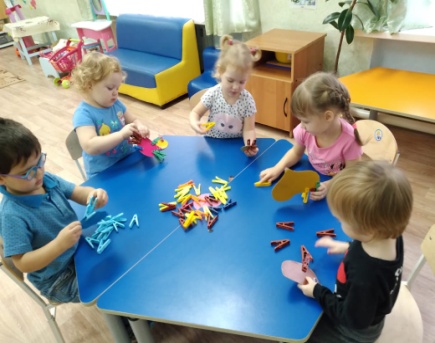 Рис. 20. Реализация проекта «Ловкие пальчики» по развитию мелкой моторики в МБДОУ «Крапивинский детский сад «Росинка» Формирование здорового образа жизни у воспитанников реализуется через программы и проекты по здоровьесберегающим технологиям.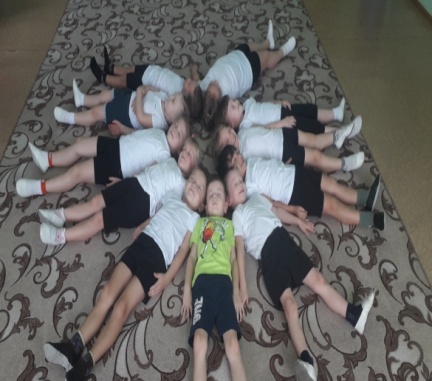 Рис.21. Занятия дошкольников физической культурой в МБДОУ «Зеленогорский детский сад «Улыбка»В школах округа обучаются ежегодно более 2500 человек, Крапивинский ДДТ посещают более 1000 детей.В школах и детских садах имеются свободные места. Полностью ликвидирована очередность в детские сады детей с 3 до 7 лет. В округе сформирована система выявления и поддержки одарённых детей, развивается олимпиадное и конкурсное движение. Обучающиеся становятся победителями областных и региональных конференций, олимпиад. Создана эффективная система организации отдыха и оздоровления детей и подростков. Ежегодно в летний период функционируют:- лагеря с дневным пребыванием детей при образовательных  организациях; - лагерь палаточного типа;- лагерь труда и отдыха для подростков;- работает «Школа одаренных детей»;- малозатратные виды отдыха;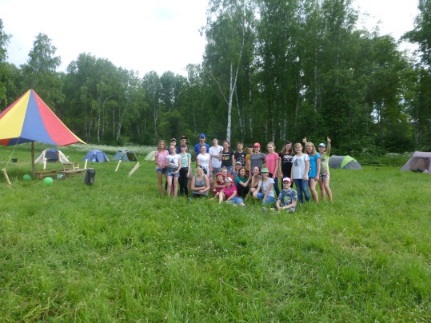 Рис.22. Палаточный лагерь «Отважный», профильная смена «Активисты РДШ» территория историко-этнографического центра «Мунгатский острог», п.КаменныйВ общеобразовательных организациях ежегодно:-проходит сдача нормативов комплекса ГТО;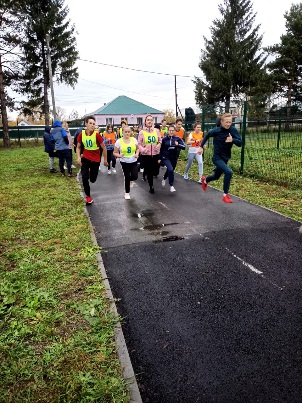 Рис. 23. ГТО, кросс по пересеченной местности МБОУ «Борисовская средняя общеобразовательная школа»- ведется профориентационная работа, где обучающиеся принимают участие в проекте «Билет в будущее».  Стоимость питания в школах округа:за счет местного бюджета:- на 25 рублей в день питаются опекаемые, приемные и дети-инвалиды, дети, проживающие в многодетных семьях, в неполных семьях, где два и более несовершеннолетних, а также дети, находящиеся на подвозе;- на 50 рублей питаются дети с ограниченными возможностями здоровья;за счёт областного бюджета:- на 50 рублей - дети из многодетных малообеспеченных семей;за счёт областного и федерального бюджетов:- на 57,86 рублей - обучающиеся 1-4 классов (горячий завтрак).С  2014 года действует  муниципальная программа «Развитие образования Крапивинского муниципального района» на 2014-2021 годы», утвержденная постановлением администрации Крапивинского муниципального района от 08.11.2013 № 1630 «Об утверждении  муниципальной программы годы (в редакции постановлений администрации Крапивинского муниципального района от 30.06.2014г №696, от  10.11.2014 №1566, от 30.12.2015 №1350, от 15.11.2016г № 832, от 30.12.2016г № 953 от 01.11.2017 №956, от 28.12.2017 №1176, от 14.11.2018 № 946, от 29.12.2018 № 1018, от 27.08.2019 № 799, от 13.11.2019 № 1039).Таблица 72.Сеть муниципальных образовательных учреждений (по данным Росстата)Таблица 73.Организации, осуществляющие образовательную деятельность по образовательным программам дошкольного образования, присмотр и уход за детьми муниципального образования(по данным Росстата)(на конец года)Таблица 74.Численность воспитанников в организациях, осуществляющих образовательную деятельность по образовательным программам дошкольного образования, присмотр и уход за детьми муниципального образования (по данным Росстата)(на конец года)Таблица 75.Организации дополнительного образования детей1) (по данным Росстата)Данные приводятся с учетом того, что часть детей занимались одновременно в двух и более организациях и/или по нескольким дополнительным общеобразовательным программам (направлениям) в одной организацииТаблица 76.Общеобразовательные учреждения (по данным Росстата)Создание условий для формирования приоритета здорового образа жизни и обеспечения здоровьяВ образовательных организациях округа имеется 11 спортивных залов. Ежегодно проводится Спартакиада обучающихся образовательных организаций, которая включает два этапа:первый – внутришкольный (в образовательных организациях), второй – муниципальный. 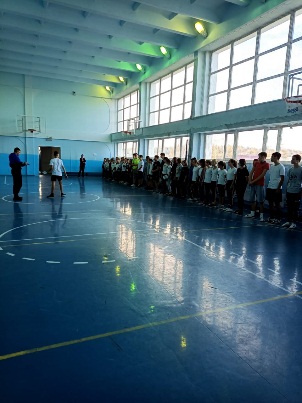 Рис.24. Спартакиада школьников, МБОУ «Крапивинская средняя общеобразовательная школа»Ежегодно в образовательных организациях в сентябре – октябре месяце проводится прием нормативов ГТО (прыжок в длину с места, сгибание и разгибание рук в упоре лежа на полу, поднимание туловища из положения лежа на спине, челночный бег 3х10м. и др.) (Приложение 1)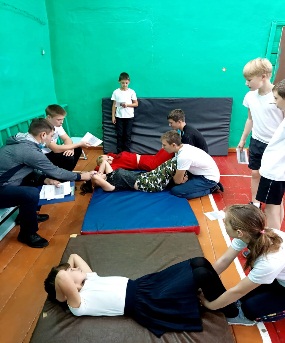 Рис. 25.Сдача норматива ГТО сгибание и разгибание рук в упоре лежа на полу, МБОУ «Банновская основная общеобразовательная школа»Программы и проекты учреждения дополнительного образования направлены на формирование навыков конструктивного общения и сохранение психологического здоровья подростков и старших школьников (Приложение 2).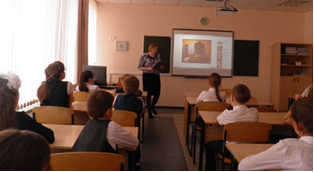 Рис.26. «Люди, Как Люди»  - лекция  в МБУ «Крапивинский центр диагностики и консультирования»  в  рамках всемирного дня распространения информации об аутизмеВ рамках всемирного дня распространения информации об аутизме.Формирование здорового образа жизни у воспитанников дошкольных образовательных учреждений реализуется через программы и проекты по здоровьесберегающим технологиям (Приложение 3).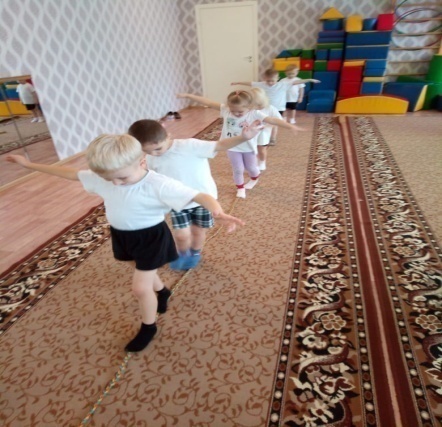 Рис. 27. Проект «Если хочешь быть здоровым!» воспитанники МКДОУ «Борисовский детский сад»Деятельность учреждения для детей, нуждающихся в психолого-педагогической и медико-социальной помощи, направлена на медико-физиологический и  психофизиологический конроль за состоянием здоровья и развитием  учащихся (Приложение 4).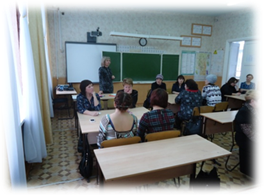 Рис. 28. Семинар для родителей «Проблемы переходного возраста» в МБОУ «Крапивинская средняя общеобразовательная школа»Приложение 1Мероприятия общеобразовательных организаций:Приложение 2Мероприятия МБОУ Крапивинского  ДДТ:Приложение 3Мероприятия организаций дошкольных образовательных учрежденийПриложение 4Мероприятия  учреждения для детей, нуждающихся в психолого-педагогической и медико-социальной помощиЗдравоохранениеВ Крапивинском муниципальном округе действует государственное бюджетное учреждение здравоохранения Кемеровской области «Крапивинская районная больница». Оказывают амбулаторно-поликлиническую помощь населению 7 учреждений, в том числе 2 поликлиники (пгт.Крапивинский и пгт.Зеленогорский), 5 врачебных амбулаторий с кабинетом врача общей врачебной практики (д.Шевели, с.Каменка, с.Барачаты, с.Борисово, с. Тараданово).Мощность амбулаторно-поликлинических учреждений составляет 600 посещений в смену.На территории округа имеется 15 фельдшерско-акушерских пунктов и 5 домовых хозяйств (д.Змеинка, с.Салтымаково, д.Комаровка, д.Максимово,  д.Ивановка).Врачей в учреждении здравоохранения на конец 2019 года - 61 человек. Обеспеченность населения округа врачами составила 27,0 человек на 10 тыс. населения. Укомплектованность врачами – 52,0 процента.Численность среднего медицинского персонала на 01.01.2020 - 147 человек. Обеспеченность населения средним медицинским персоналом составила 65,2 на 10 тыс. населения. Укомплектованность средним медицинским персоналом – 62,0 процента.Обеспеченность населения округа больничными койками составляет 51,4 коек на 10 тыс. населения (всего 116 коек, из них 83 койки круглосуточного пребывания и 33 койки дневного пребывания).В 2019 году диспансеризацией и профилактическими осмотрами охвачено 4063 человек в возрасте от 18 лет и старше (22,5 процентов от численности населения соответствующего возраста), 4223 детей в возрасте от 0 до 17 лет (89,5 процентов от численности населения соответствующего возраста).В пгт. Зеленогорский работает государственное казенное учреждение здравоохранения «Губернский дом ребенка, специализированный «Остров доброты»», рассчитанный на 100 детей. Структура здравоохраненияТаблица 77.Лечебно-профилактические организации и медицинские работники (по данным Росстата)(на конец года)Удовлетворённость населения качеством медицинской помощиДанные социологического опроса: «Оценка жителями качества медицинской помощи».Таблица 78.«Оценка жителями качества медицинской помощи» (% от числа ответивших)Профилактическая работаТаблица 79.Диспансеризация населенияТаблица 80. Распределение выявленных в ходе диспансеризации заболеваний по нозологическим формамСоциальная поддержкаВ Крапивинском муниципальном округе социальную защиту населения осуществляют Управление социальной защиты населения администрации Крапивинского муниципального округа и подведомственные учреждения: муниципальное бюджетное учреждение «Комплексный центр социального обслуживания населения» Крапивинского муниципального округа и муниципальное казенное учреждение «Социально-реабилитационный центр для несовершеннолетних» Крапивинского муниципального округа.Основной целью деятельности Управления и учреждений является осуществление государственной, региональной, районной политики в области предоставления мер социальной поддержки пожилым гражданам, инвалидам, реабилитированным лицам и жертвам политических репрессий, многодетным и неполным семьям, малоимущим семьям, семьям с детьми инвалидами, другим социально незащищенным группам населения, нуждающимся в социальной поддержке.Таблица 81.Муниципальные учреждения социального обслуживания населения и категории обслуживаемого населения в муниципальном образованииФинансирование мероприятий социальной политики осуществляется в рамках государственной программы Кемеровской области-Кузбасса «Социальная поддержка населения Кузбасса» на 2014-2022гг. и муниципальной программы «Социальная поддержка населения Крапивинского муниципального округа» на 2014-2022гг.Меры социальной поддержки населения, влияющие на улучшение качества жизни гражданИз средств областного бюджета по государственной программе Кемеровской области «Социальная поддержка населения Кузбасса» на 2014-2021 годы ежегодно оказывается:- материальная помощь в денежном выражении на неотложные нужды размером от 10 до 30 тыс. руб.,- материальная помощь на страхование имущества от стихийных бедствий (паводок),- материальная помощь выпускникам школ из малообеспеченных семей, где доход на человека ниже прожиточного минимума,- поздравление долгожителей Крапивинского округа, которые отметили 90-110-летние юбилеи,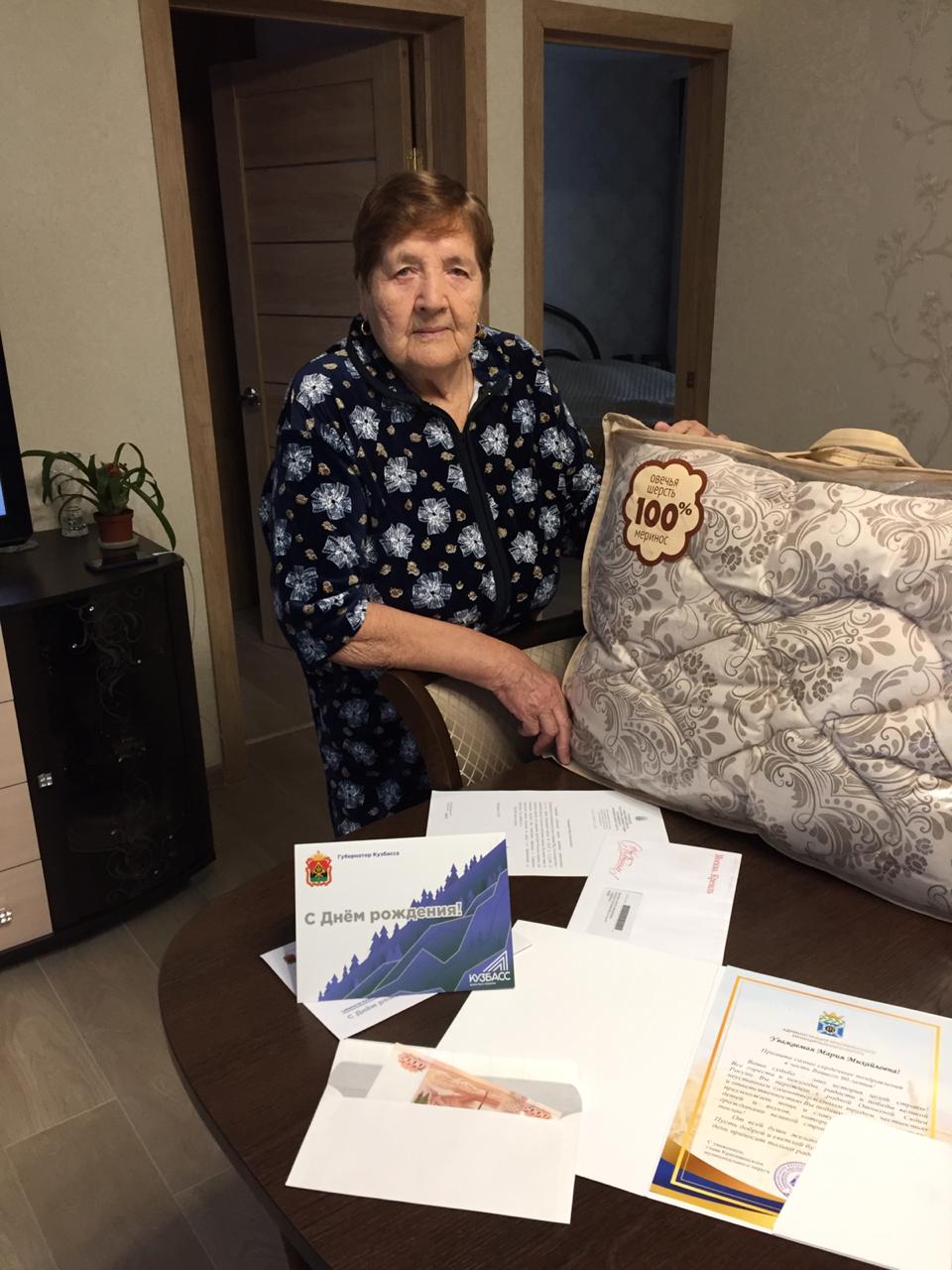 Рис. 29. Поздравление Ивановой М.М., жительницы д.Скарюпино, ветерана труда, труженика тыла с 90-летним юбилеем- благотворительная акция по обеспечению овощными наборами граждан с ограниченными возможностями здоровья (колясочники и лежачие), а также членов семьи погибших ветеранов боевых действий,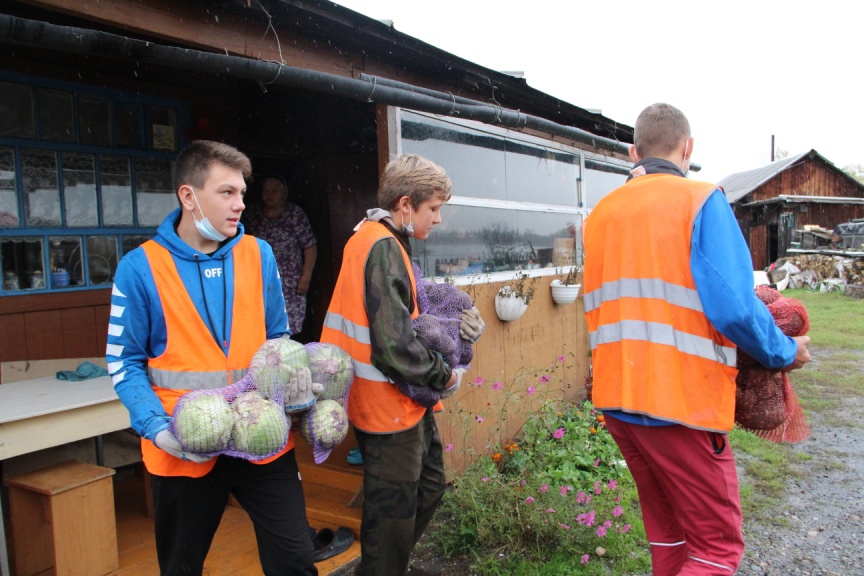 Рис. 30. Доставка овощных наборов гражданам с ограниченными возможностями здоровья волонтерами молодежного центра «Лидер», пгт. Крапивинский- акция по вручению средств реабилитации (костыли, трости).С целью повышения эффективности системы социальной поддержки и социального обслуживания населения на территории Крапивинского муниципального округа действует муниципальная программа «Социальная поддержка населения Крапивинского округа» на 2014-2022 годы.Районной комиссией по оказанию материальной помощи гражданам, оказавшимся в трудной жизненной ситуации, рассмотрены вопросы:- выделения помощи в денежном выражении;- выделения денежных средств на приобретение продуктовых наборов для больных туберкулезом;- выделения денежных средств на организацию и проведение акции              «Игрушка детям-инвалидам»;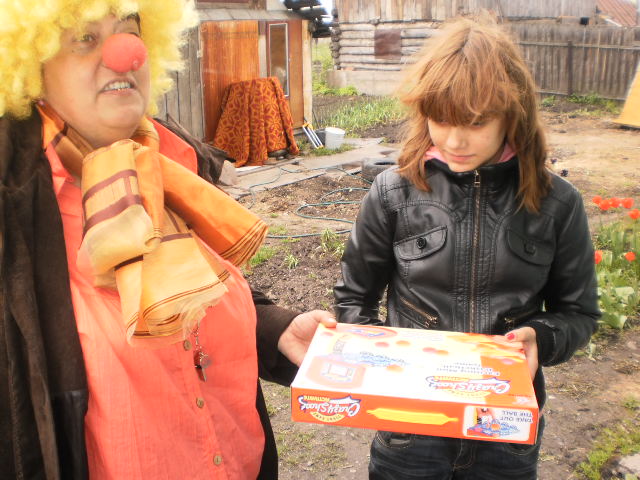 Рис.31. Акция «Игрушка детям-инвалидам», пгт.Крапивинский- финансирования мероприятий, проводимых районным Советом ветеранов.Традиционно ко Дню Шахтера проводится гуманитарная акция по обеспечению благотворительным углем граждан пожилого возраста с пенсией, не превышающей 150% величины прожиточного минимума, а также малоимущих семей, воспитывающих несовершеннолетних детей, не пользующихся льготами по федеральному и региональному законодательствам.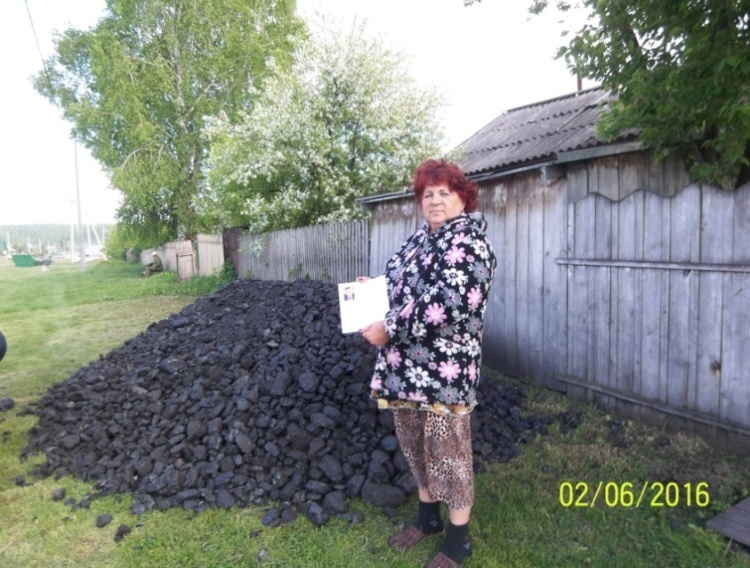 Рис.32. Получатель благотворительного угля, пгт.КрапивинскийЕжегодно специалисты учреждений принимают участие в добровольческой акции «Весенняя Неделя Добра». В период проведения акции специалисты и социальные работники совместно с волонтерами оказывают помощь пожилым людям в косметическом ремонте жилых помещений, мытье окон, благоустройстве придомовых территорий.На протяжении ряда лет в учреждении работает Пункт взаимопомощи, в котором нуждающиеся граждане могут получить вещи, бывшие в употреблении.Для доставки лиц старше 65 лет, проживающих в сельской местности, для проведения профилактических осмотров, включая диспансеризацию, в октябре 2019 года учреждением получен специализированный автотранспорт «ГазельНекст».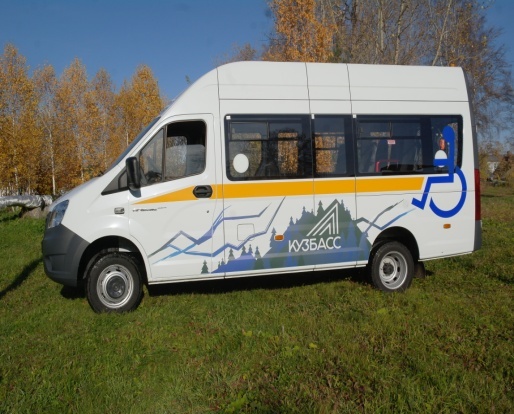 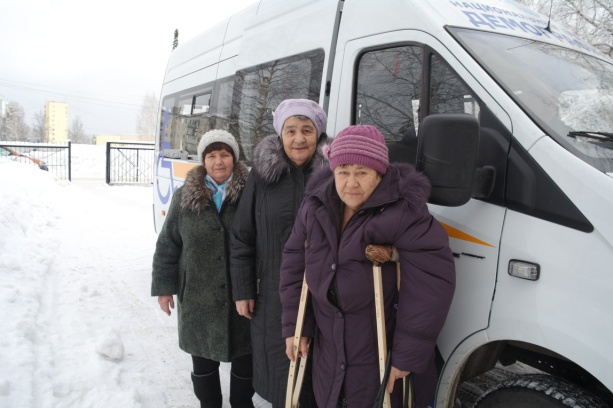 Рис.33, 34. Специализированный автотранспорт «ГазельНекст» и доставка граждан старше 65 лет с.Банново для профилактического осмотра в ГБУЗ КО «Крапивинская районная больница»Мобильная социальная помощь – форма работы, которая ориентирована на граждан, живущих вдали от районного центра, которые в силу определенных причин не имеют возможности приехать в учреждения для консультаций, оформления льгот и выплат или получения иных услуг.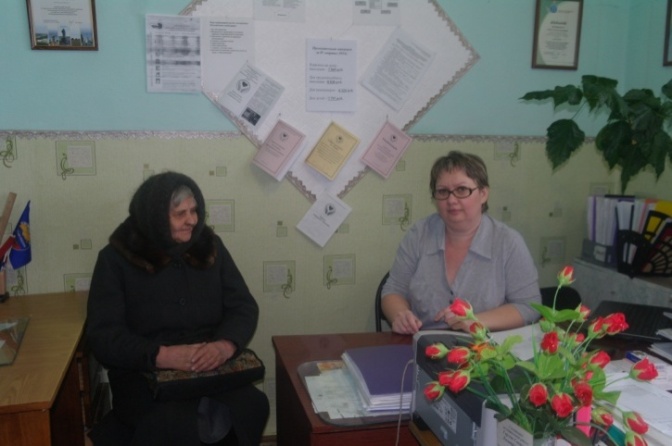 Рис.35. Прием получателей мер социальной поддержки во время выезда бригады мобильной социальной помощи, с.КаменкаПо результатам выездов предоставляются услуги:направленные на контроль качества предоставления социальных услуг гражданам, находящимся на социальном обслуживании на дому, в числе которых пожилые граждане, имеющие инвалидность;семьям, воспитывающим детей-инвалидов;по вопросу соблюдения мер личной безопасности граждан;по получению различных мер социальной поддержки отдельным категориям граждан.Ведущее место в реализации мероприятий социальной политики принадлежит оказанию государственной социальной помощи социально уязвимым группам населения: малоимущим семьям и малоимущим одиноко проживающим гражданам в соответствии с Законом Кемеровской области № 140 - ОЗ «О государственной социальной помощи малоимущим семьям и малоимущим одиноко проживающим гражданам». В целях повышения эффективности адресных форм социальной помощи лицам, оказавшимся в трудной жизненной ситуации, государственная социальная помощь оказывается на основании социального контракта.Получателями государственной социальной помощи на основании социального контракта могут быть малоимущие семьи, малоимущие одиноко проживающие граждане, которые по независящим от них причинам имеют среднедушевой доход ниже величины прожиточного минимума, установленной на территории Кемеровской области. Но обязательно, которые имеют реальную возможность вывести семью из кризисной ситуации.В 2019 году заключено 23 социальных контракта на сумму 805,0 тыс.руб.,в том числе, на приобретение КРС, кормов, теплиц, и др.Меры социальной поддержки населения, влияющие на улучшение качества жизни граждан, оказанные в течение 2019 г., содержатся в таблице 82.Таблица 82. Меры социальной поддержки населения,влияющие на улучшение качества жизни гражданМеры социальной поддержки пенсионеров и инвалидовНаиболее уязвимой группой населения являются граждане с ограниченными возможностями здоровья, для которых на регулярной основе осуществляются следующие меры (табл. 83)Таблица 83. Меры социальной поддержки пенсионеров и инвалидовОсновные меры социальной поддержки семей с детьмиОсновной формой социальной поддержки семей с детьми является денежная выплата различного характера, которая осуществляется через пособия, ежемесячные выплаты и компенсации, материальную помощь и др. (табл. 84).Таблица 84. Основные меры социальной поддержки семей с детьми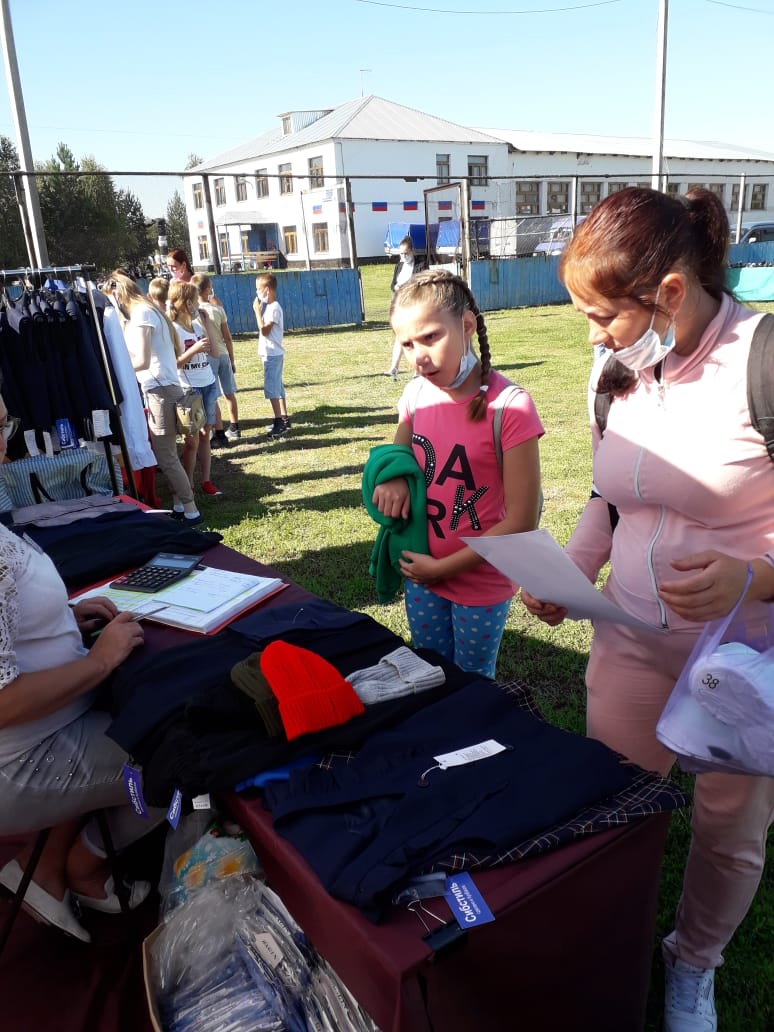 Рис. 36. Акция «Помоги собраться в школу», пгт.КрапивинскийРеализация данных мер социальной поддержки повысила качество жизни и способствовала выходу граждан из трудной жизненной ситуации.Участие населения в жизни муниципального образования, волонтерствоВолонтерство - это широкий круг деятельности, включая традиционные формы взаимопомощи и самопомощи, официальное предоставление услуг и другие формы гражданского участия, которая осуществляется добровольно на благо широкой общественности без расчета на денежное вознаграждение.В Крапивинском муниципальном округе официально зарегистрированы на сайте 720 человек, состоящих в движении волонтеров, включая волонтеров культуры. На постоянной основе волонтеры оказывают адресную помощь населению, которое в ней нуждается. Проводят разнообразные акции «ЗОЖ» (за здоровый образ жизни), «Поменяй сигарету на конфету», «СПИД».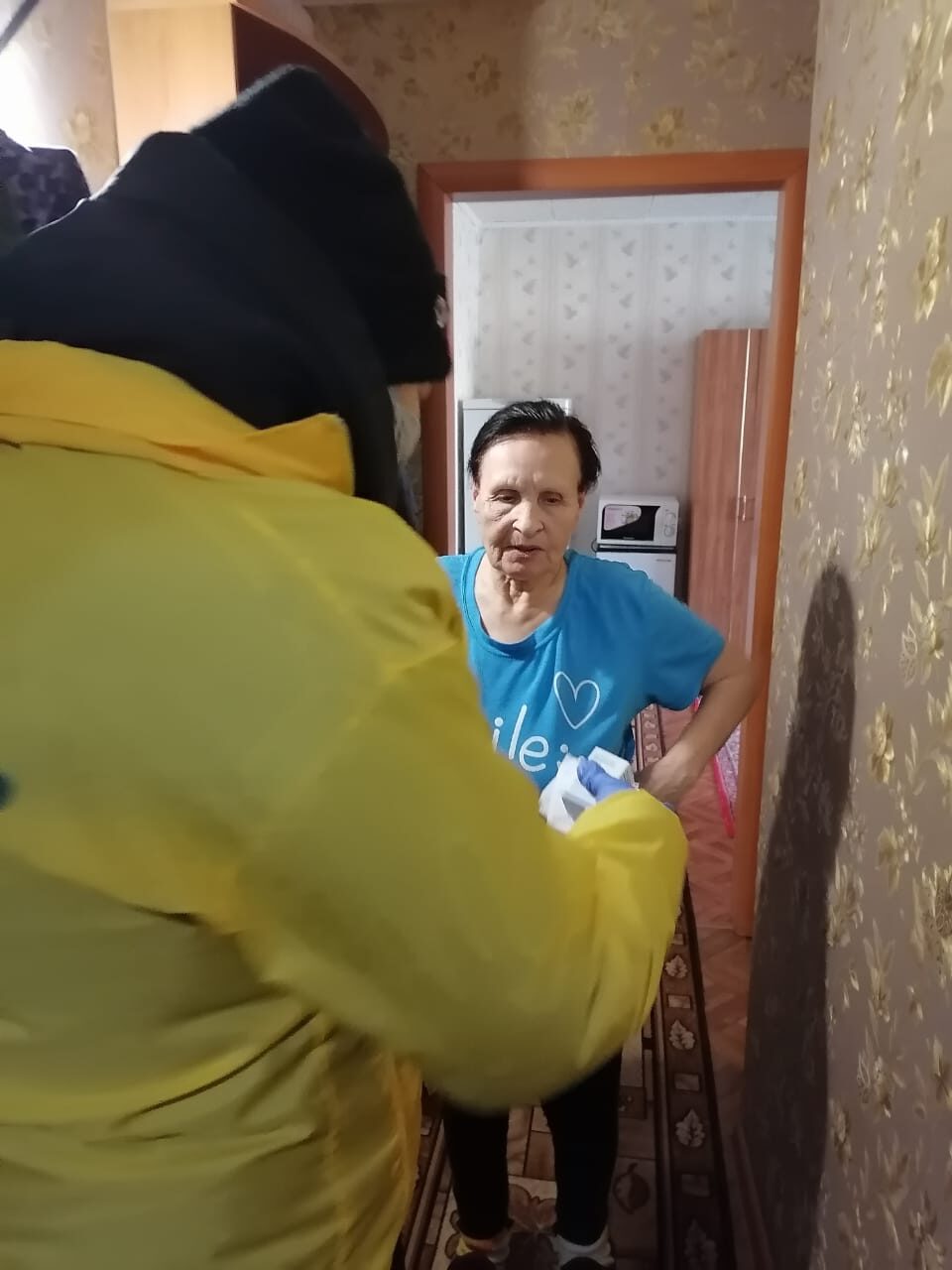 Рис.37. Адресная помощь жительнице пгт. Крапивинский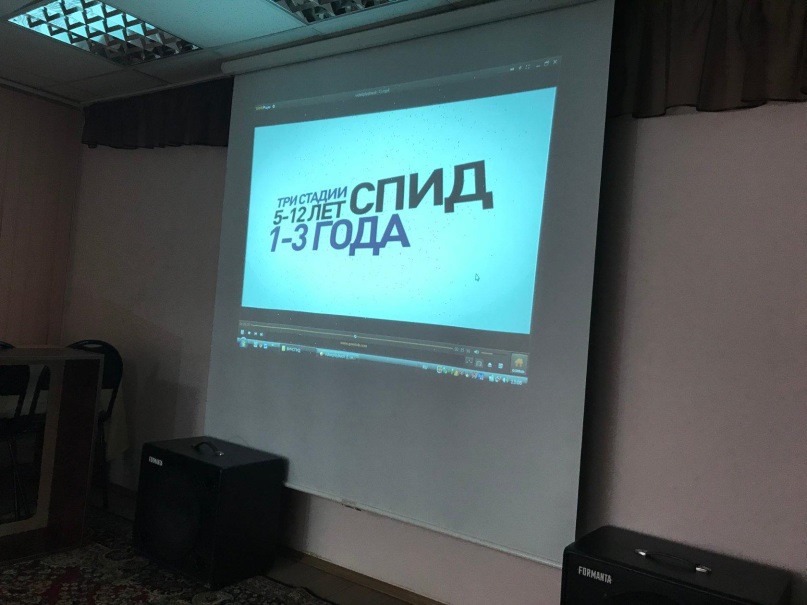 Рис.38.Акция «Красная ленточка», приуроченная к МеждународномуДню борьбы со СПИДом, МБОУ «Зеленогорская средняя общеобразовательная школа»Посещают школы, проводят беседы. Борются с проблемами асоциального поведения: алкоголизм, преступность, наркомания, курение. Помогают ветеранам, пенсионерам, инвалидам, благоустраивают памятники, мемориалы и многое другое. 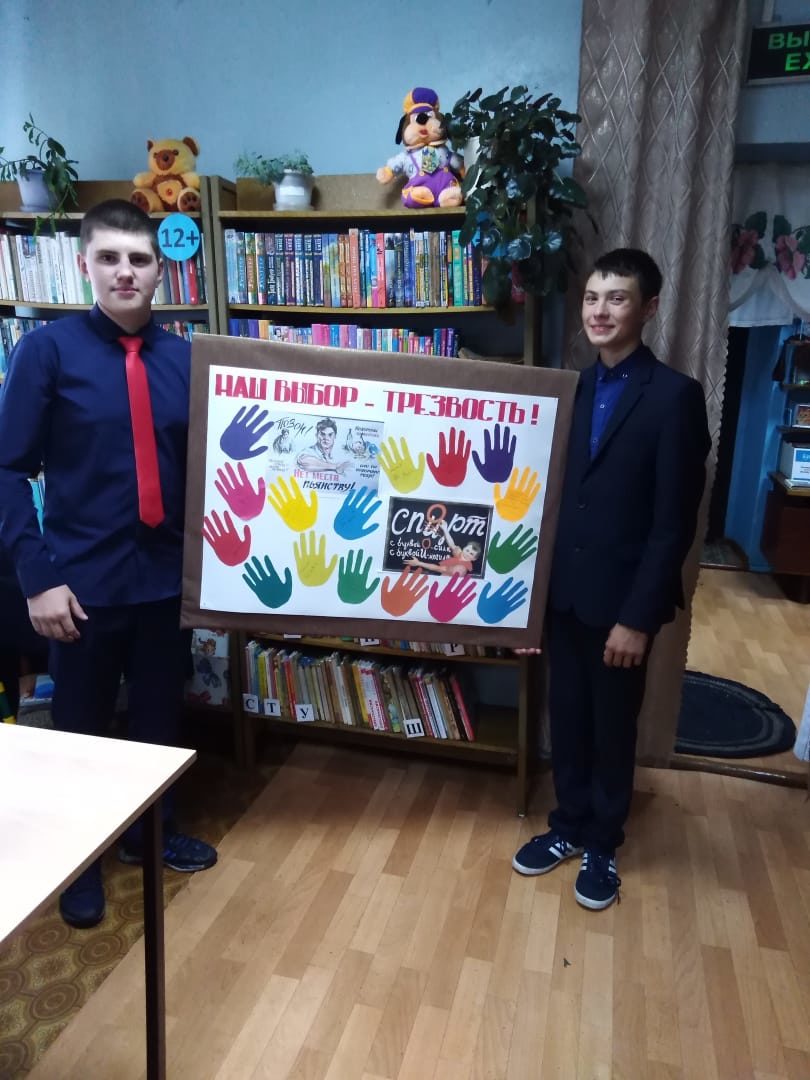 Рис.39. Акция «Алкоголь – это болезнь или распущенность»,с. Борисово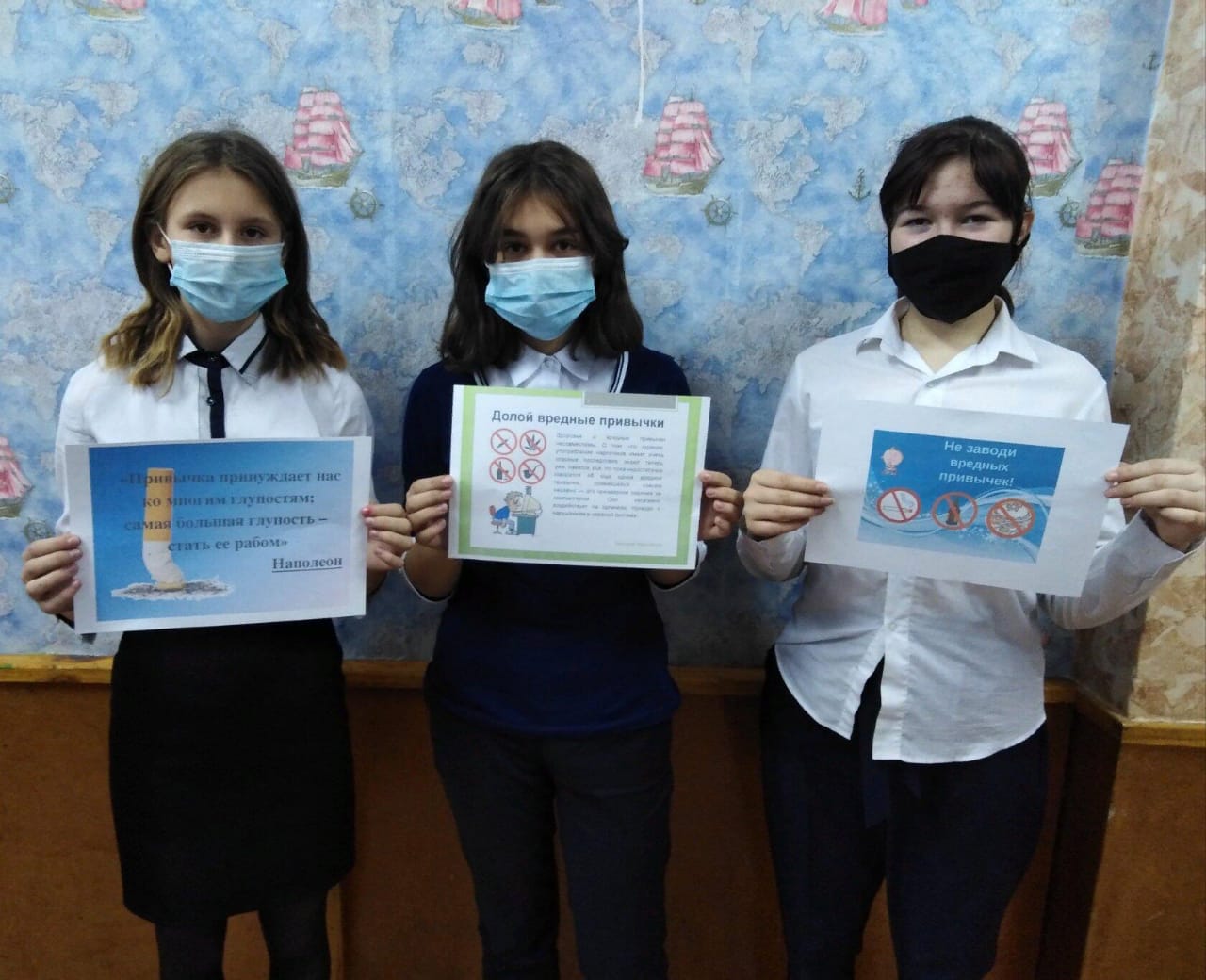 Рис.40.  Акция «ЗОЖ», с. Каменка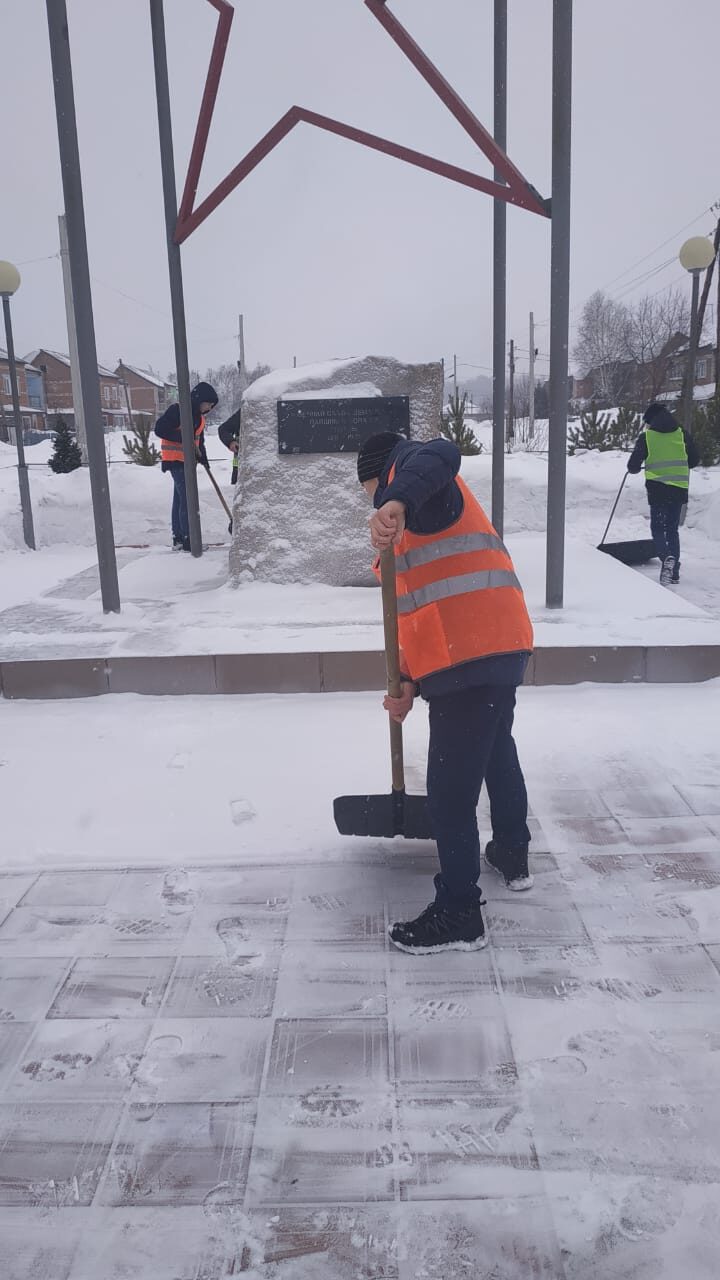 Рис. 41.  Волонтеры молодежного центра «Лидер» проводят работу по очистке от снега памятника - мемориала воинам, павшим в годы Великой Отечественной войны 1941-1945 гг., д. ШевелиВ социальных сетях имеется множество роликов про деятельность волонтеров.Все волонтеры руководствуются в своей деятельности одним общим принципом - помогать людям!Данные социологического опроса: «В какой степени Вы ощущаете себя частью города, где живете?»Таблица 85. В какой степени Вы ощущаете себя частью города, где живете? (% от общего числа)Таблица 86. Являетесь ли Вы полноценным участником общественной жизни? (% от общего числа)Таблица 87. Участие населения в благоустройстве города (% положительных ответов)Формирование навыков здорового образа жизни, эффективных поведенческих стратегий и личностных ресурсов населения, патриотическое сознание и добропорядочность, любовь к семье, к Родине – все это результатдеятельности волонтеров!Будущее муниципального образованияЦелью профиля здоровья Крапивинского муниципального округа является научить людей быть здоровыми и вести здоровый образ жизни. Родители являются позитивным примером для своих детей. Учителя и ученики открывают большие возможности образования. Пожилые люди востребованы семьей и обществом. Задачи профиля здоровья  – создать такие условия, чтобы люди думали о своем здоровье еще до того, как они заболели; чтобы физическая культура, правильное питание и душевное здоровье стали нормой каждого человека с детства. Подход к решению проблем здоровья населения муниципального образования должен быть комплексным. Он требует сотрудничества между всеми организациями, включая те, которые не связаны со сферой здравоохранения напрямую. Для содействия улучшению демографической ситуации необходимо поощрять развитие семьи как ценности и прирост рождаемости, для людей пожилого возраста необходимо создавать соответствующую среду и возможности для активной, здоровой старости. На главные причины смертности (ССЗ, онкология, внешние причины смерти) можно воздействовать профилактическими мерами, важно поощрять формирование и укоренение у жителей привычек здорового образа жизни. Продолжать работу над улучшением знаний детей, молодежи и их родителей о здоровье и влияющих на него факторах, а также необходимо создавать среду, в которой легко и просто сделать здоровый выбор. Чтобы укрепить знания и навыки школьников, касающиеся содействия здоровью, необходимо осуществлять и поощрять участие школ в инициативе содействующих здоровью учебных учреждений. Главными показателями, влияющими на здоровье окружающей среды, являются качество воздуха, воды и зеленой зоны округа. Поэтому важно продолжать реализацию мер, установленных планом действий по улучшению качества воды. Чтобы повысить активность и участие жителей в культурных мероприятиях, следует продолжать обеспечение сбалансированной доступности культурных услуг и творческого провождения свободного времени для всех жителей города. Развивать сотрудничество в области здравоохранения общества и интегрирование понятия здоровья во всех отраслях, формируя понимание того, что каждая отрасль и принимаемые ею решения влияют на здоровье жителей.При подготовке «Профиля здоровья» использованы материалы:Социальное положение и уровень жизни населения муниципальных образований Кузбасса (статистический сборник), 2020Муниципальные образования Кузбасса (статистический ежегодник), 2020Паспорт Крапивинского района на 01.01.2020Статистические данные Отдела МВД России по Крапивинскому району, клиентской службы (на правах отдела) в Крапивинском районе государственного учреждения- Управление Пенсионного фонда в г.Ленинск-Кузнецком Кемеровской области (межрайонное), ГБУЗ КО «Крапивинская районная больница»Фото из архива Крапивинского округаИстория (историческая справка)5Климатогеографические особенности5Демографические показатели (ситуация)83.1.Миграция93.2.Рождаемость93.3.Смертность103.4.Естественный прирост населения103.5.Репродуктивное поведение10Здоровье жителей114.1. Самооценка здоровья124.2.Заболеваемость12Факторы, влияющие на здоровье165.1.Питание жителей165.2.Вредные привычки жителей175.3.Физическая активность жителей20Культурный досуг. Отдых25Окружающая среда34Качество атмосферного воздуха35Качество воды36Водоснабжение и отвод сточных вод36Вывоз и переработка мусора37Озеленение территории округа37Экономика муниципального образования39Занятость и безработица39Доходы населения45Пенсия49Жилищные условия. Облик муниципального образования50Благоустройство жилищного фонда и муниципального образования51Нестандартное жильё (частный сектор и аварийное жилье)52Безопасность54Образование56Создание условий для формирования приоритета здорового образа жизни и обеспечение здоровья61Здравоохранение71Структура здравоохранения72Удовлетворённость населения качеством медицинской помощи73Профилактическая работа73Социальная поддержка75Меры социальной поддержки населения, влияющие на улучшение качества жизни граждан76Меры социальной поддержки пенсионеров и инвалидов81Основные меры социальной поддержки семей с детьми82Участие населения в жизни муниципального образования, волонтерство83Будущее муниципального образования88Мужчины и женщиныМужчиныЖенщиныВсё население 227401075111989В том числеМоложе трудоспособного493725362401Трудоспособное население1308268736209Старше трудоспособного населения47211342337920152016201720182019Прибыло11571152939809841Выбыло1255116810901190920Миграционный прирост (убыль (-))-98+16-151-381-7920152016201720182019Рождаемость 10,411,18,78,26,0ГодРодившиеся живыми на 1000 женщин в возрасте, летРодившиеся живыми на 1000 женщин в возрасте, летРодившиеся живыми на 1000 женщин в возрасте, летРодившиеся живыми на 1000 женщин в возрасте, летРодившиеся живыми на 1000 женщин в возрасте, летРодившиеся живыми на 1000 женщин в возрасте, летРодившиеся живыми на 1000 женщин в возрасте, летРодившиеся живыми на 1000 женщин в возрасте, летРодившиеся живыми на 1000 женщин в возрасте, летГод15-1920-2425-2930-3435-3940-4445-4950 и болееНе указан2015400,7347,5293,9280,2308,3312,6326,749,12016429,3380,5338,5312,9322,6346,2319,152,32017338,9341,1289,8252,5277,6273,5272,738,52018329,9368,9304,5250,3241,4246,1205,236,72019292,7312,8241,2189,0180,0183,4163,822,8Умершие на 1000 человек населения соответствующего пола и возрастаУмершие на 1000 человек населения соответствующего пола и возрастаУмершие на 1000 человек населения соответствующего пола и возрастаУмершие на 1000 человек населения соответствующего пола и возрастаУмершие на 1000 человек населения соответствующего пола и возрастаУмершие на 1000 человек населения соответствующего пола и возрастаУмершие на 1000 человек населения соответствующего пола и возрастаУмершие на 1000 человек населения соответствующего пола и возрастаУмершие на 1000 человек населения соответствующего пола и возрастаУмершие на 1000 человек населения соответствующего пола и возрастаУмершие на 1000 человек населения соответствующего пола и возрастаУмершие на 1000 человек населения соответствующего пола и возрастаУмершие на 1000 человек населения соответствующего пола и возрастаУмершие на 1000 человек населения соответствующего пола и возрастаУмершие на 1000 человек населения соответствующего пола и возрастаМужчины и женщиныМужчины и женщиныМужчины и женщиныМужчины и женщиныМужчины и женщиныМужчиныМужчиныМужчиныМужчиныМужчиныЖенщиныЖенщиныЖенщиныЖенщиныЖенщины201520162017201820192015201620172018201920152016201720182019Всё население12,712,313,312,913,914,914,315,115,216,610,810,511,710,811,6в т.ч. в возрасте:моложе трудоспособного0,80,61,00,80,70,81,21,20,80,90,800,80,80,5трудоспособном5,56,25,55,97,88,39,39,59,110,92,42,81,32,84,9старше трудоспособного37,533,837,833,929,655,543,642,141,648,528,828,434,928,623,9ГодыНа 1000 человек населенияНа 1000 человек населенияНа 1000 человек населенияЧисло умерших в возрасте до 1 года 1000 родившихся живымиГодыродившихсяумершихестественный приростЧисло умерших в возрасте до 1 года 1000 родившихся живыми201510,412,7-2,34,07201611,112,3-1,27,6720178,713,3-4,619,6120188,212,9-4,710,5320196,013,9-7,99,520152016201720182019Аборты (на 1000 женщин фертильного возраста)25,1221,7821,6632,3327,19Роды19621312111565Оба полаМужчиныЖенщиныотличное1055хорошее251015удовлетворительное412021плохое1165затрудняюсь ответить1192Всего, тыс. человекВсего, тыс. человекВсего, тыс. человекВсего, тыс. человекВсего, тыс. человекНа 1000 человек населенияНа 1000 человек населенияНа 1000 человек населенияНа 1000 человек населенияНа 1000 человек населения2015201620172018201920152016201720182019Все болезни46321498754505646546433771959,02082,71919,62003,71907,5Из них:некоторые инфекционные и паразитарные болезни1021171713821284127843,273,258,955,356,2новообразования927111211811289128839,247,450,355,556,6болезни крови, кроветворных органов и отдельные нарушения, вовлекающие иммунный механизм48553750142140420,522,921,318,117,8болезни эндокринной системы, расстройства питания и нарушения обмена веществ1484244325392989282262,8104,1108,2128,7124,1болезни нервной системы171517721546121195772,575,565,952,142,1болезни глаза и его придаточного аппарата191034673841313032308,1147,7163,6134,7142,0болезни уха и сосцевидного отростка7581524784598108332,164,933,425,747,6болезни системы кровообращения77427660704173288000327,4326,4300,0315,5351,8болезни органов дыхания82207746703265136575347,6330,1299,6280,4289,1болезни кожи и подкожной клетчатки1030132913701183100943,656,658,451,044,4болезни костно-мышечной системы и соединительной ткани50976021580959955263215,6256,6247,5258,1231,4болезни мочеполовой системы37743861334935554159159,6164,5142,7153,0182,9осложнения беременности, родов и послеродового периода1)382581961781147,0748,8739,6735,9625врожденные аномалии (пороки развития), деформации и хромосомные нарушения1361641832292615,87,07,89,911,5Всего, тыс. человекВсего, тыс. человекВсего, тыс. человекВсего, тыс. человекВсего, тыс. человекНа 1000 человек населенияНа 1000 человек населенияНа 1000 человек населенияНа 1000 человек населенияНа 1000 человек населения2015201620172018201920152016201720182019Все болезни55035135542743214208232,7218,8231,2186,0185,1Из них:Острые кишечные инфекции, 1) тыс.16611911499867,05,14,94,33,8Другие сальмонеллёзные инфекции315510,120,040,210,210,04Скарлатина0000000000Коклюш0000000000Острые инфекции верхних дыхательных путей, тыс.42303794403529682809178,9161,7171,9127,8123,5Грипп, тыс.6670212,790,3000,090,04Вирусные гепатиты (острые и хронические заболевания)300100,12000,040Менингококковая инфекция0000000000Педикулёз14128650,590,510,340,260,22Ветряная оспа, тыс.1331274475975,625,411,873,234,27Паротит эпидемический0000000000Клещевой весенне-летний энцефалит358410,120,210,340,170,04Чесотка12121120130,510,510,470,860,5720152016201720182019Зарегистрировано пациентов с ВИЧ-инфекцией:всего на конец года, человек174254254252294на 100 000 человек населения735,91082,31082,11084,91292,9Из числа зарегистрированных пациентов – впервые в жизни установленным диагнозом:всего, человек5055602858на 100 000 человек населения211,5234,4255,6120,5255,1справочно по Кемеровской области на 100 000 человек населения20152016201720182019Зарегистрировано пациентов с впервые в жизни установленным диагнозом:всего, человек11664667191на 100 000 человек населения490,6272,7281,2305,7400,2справочно по Кемеровской области на 100 000 человек населенияЧисленность пациентов, состоящих на учете в лечебно-профилактических организациях на конец года:всего, человек486493493418441на 100 000 человек населения2055,32100,72100,41799,51939,3справочно по Кемеровской области на 100 000 человек населения20152016201720182019Выявлено пациентов с впервые в жизни установленным диагнозом:всего, человек3944323624на 100 000 человек населения164,9187,5136,3155,0105,5справочно по Кемеровской области на 100 000 человек населенияИз числа выявленных пациентов – диагнозом туберкулёза органов дыхания:всего, человек3943323624на 100 000 человек населения164,9183,2136,3155,0105,5справочно по Кемеровской области на 100 000 человек населенияЧисленность пациентов, состоящих на учете в лечебно-профилактических организациях на конец года:всего, человек10389717851на 100 000 человек населения435,6379,2302,5335,8224,3справочно по Кемеровской области на 100 000 человек населения20152016201720182019Выявлено пациентов с впервые в жизни установленным диагнозом:сифилисвсего, человек810454на 100 000 человек населения33,842,617,021,517,6справочно по Кемеровской области на 100 000 человек населениягонорея (острая и хроническая)всего, человек31000на 100 000 человек населения12,74,3000справочно по Кемеровской области на 100 000 человек населенияЧисленность пациентов, состоящих на учете в лечебно-профилактических организациях на конец года:всего, человек2726242219на 100 000 человек населения114,2110,8102,394,783,6справочно по Кемеровской области на 100 000 человек населения20152016201720182019Всего3016322418Взято под наблюдение пациентов с впервые в жизни установленным диагнозом:алкоголизм и алкогольные психозывсего, человек2714312215на 100 000 человек населения114,259,7132,194,766,0справочно по Кемеровской области на 100 000 человек населенияНаркомания и токсикомания34123всего, человек12,717,04,38,613,2на 100 000 человек населениясправочно по Кемеровской области на 100 000 человек населенияПищевые вещества и калорийность 2015 2016 2017 2018 2019 Белки, г/сут.9090909090Жиры, г/сут.9090909090Углеводы, г/сут.360360360360360Калорийность, ккал/сут.26002600260026002600Продукты2015 2016 2017 2018 2019 Хлеб и хлебобулочные изделия  118117117116116Мясо и мясные продукты  7374757576Рыба и рыбные продукты  19,819,519,619,619,7Молоко и молочные продукты233231230231231Яйцо, шт.268273279281283Фрукты и ягоды6060596060Овощи и бахчевые102102104104105Картофель9190909090Сахар и кондитерские изделия3939393939Оба полаМужчиныЖенщиныФруктынорма потребления (200 гр. 1 раз в день)15411ниже нормы452916Овощинорма потребления (300 гр. 1 раз в день)19712ниже нормы18135РыбаЕжедневно или несколько раз в неделю303Один раз в неделю24816Несколько раз в месяц20119Один раз в месяц или реже482820Не употребляю330Оба полаМужчиныЖенщиныСливочное масло или топленое масло615Растительное масло902070Свиной или нутряной жир330Маргарин0Масло и жир не используются0Другое0Оба полаМужчиныЖенщиныдо 14 лет00015-17 лет660старше 18 лет651не пробовал(а)862462Оба полаМужчиныЖенщиныКурятдо 1 года2511141 – 5 лет000более 5 лет756015Оба полаМужчиныЖенщиныдо 10 сигарет52311-20 сигарет117421-20 сигарет00031 и более000не курю821567Оба полаМужчиныЖенщинысигареты20137электронные сигареты000вейпы000кальян000не курю801367другое000Оба полаМужчиныЖенщиныне курю983167курю несколько раз в год000курю 1-2 раза в месяц110курю 2-3 раза в неделю000курю ежедневно110по-другому000Оба полаМужчиныЖенщиныне употребляю503317раз в месяц или реже4024162–4 раза в месяц6422–3 раза в неделю330более 4-х раз в неделю или чаще000Оба полаМужчиныЖенщиныНизкоинтенсивныеХодят пешком менее 30 мин в день, сидячая работа764630Среднеинтенсивные20146Высокоинтенсивные 330Оба полаМужчиныЖенщиныЗарядка19415Гимнастика на рабочем месте                                                                                                         202Бег743«Фитнес»                                                                                                                404Тренажёрный зал                                                                                                                              000Бассейн431Лыжи422Велосипед000Спортивные игры                                                                                                                             220Пешие прогулки                                                                                                                              51843Другое220Никакими00020152016201720182019Численность лиц, занимающихся физической культурой и спортом, человек8947899589479372942320152016201720182019Стадионы с трибунами на 1500 мест и более00000Спортивные залы1212121212Плавательные бассейны00000Плоскостные спортивные сооружения (площадки и поля)8484848484Оба полаМужчиныЖенщинысмотрю телевизор32248читаю271314встречаюсь с друзьями954сижу за компьютером/в интернете440посещаю культурные учреждения624занимаюсь спортом1293посещаю клубы/кружки по интересам615другое404ПоказательКак часто?Оба полаМужчиныЖенщины12345посещаю музеираз в неделю---посещаю музеираз в месяц---посещаю музеираз в год862660посещаю музеиреже, чем раз в год---посещаю музеине посещаю---посещаю театрыраз в неделю---посещаю театрыраз в месяц---посещаю театрыраз в год615посещаю театрыреже, чем раз в год---посещаю театрыне посещаю---посещаю кинотеатрыраз в неделю---посещаю кинотеатрыраз в месяц562432посещаю кинотеатрыраз в год19712посещаю кинотеатрыреже, чем раз в год---посещаю кинотеатрыне посещаю---посещаю дворцы культурыраз в неделю---посещаю дворцы культурыраз в месяц523посещаю дворцы культурыраз в год432122посещаю дворцы культурыреже, чем раз в год---посещаю дворцы культурыне посещаюпосещаю библиотекираз в неделю25520посещаю библиотекираз в месяц30723посещаю библиотекираз в год12210посещаю библиотекиреже, чем раз в год312посещаю библиотекине посещаю30201020152016201720182019Число профессиональных театров (на конец года)-----Число музеев и выставочных залов, включая филиалы (на конец года)11111Число учреждений культурно-досугового типа (на конец года)11111Число общедоступных библиотек (на конец года)2725252525Число парков культуры и отдыха Минкультуры России-----201720182019Забор воды из природных водных объектов для использования1), млн.м3108868510647471044373Сброс загрязнённых сточных вод (без учёта объема ливневых вод, сбрасываемых в водные объекты)1), млн. м3Выбросы загрязняющих атмосферу веществ, отходящих от стационарных источников, тыс. тУловлено и обезврежено загрязняющих веществ, тыс. тНарушено земель (на конец года)3), тыс. га0,27090,27090,2718Образовалось отходов производства и потребления2), млн. тИспользование и обезвреживания отходов производства и потребления2), млн. тПоказательОценкасостояние атмосферного воздуха4качество питьевой воды2степень озеленения двора4чистота двора4ПоказательОценкаОценкаПоказательдостаточнонедостаточноДостаточно ли в городе парков?даДостаточно ли в городе скверов?даДостаточно ли в городе газонов?даДостаточно ли в городе цветников?да2017 20182019Всего1,078101,194781,17244в том числе:твердые вещества0,116030,212320,20698газообразные и жидкие вещества0,962070,982460,96546из них:диоксид серы0,058660,024240,02124оксиды азота (в пересчете на NO2)оксид углерода0,745780,794550,78461углеводороды (без летучих органических соединений)2,7872,7872,787летучие органические соединения0,000250,003180,00316прочие газообразные и жидкие0,000360,000370,00036Тысяч тоннТысяч тоннТысяч тоннНа душу населения, килограммовНа душу населения, килограммовНа душу населения, килограммов2017 201820192017 20182019Всего1,078101,194781,172440,047400,052500,05153№ п/пНаименования предприятияСуммарный выброс1ООО «Тепло-энергетические предприятия»3,44532201720182019Всего (в куб. метрах)108868510647471044373из них:на орошение и сельскохозяйственное водоснабжениена производственные нуждына хозяйственно-питьевые нужды108868510647471044373Всего (в % к итогу)из них:на орошение и сельскохозяйственное водоснабжениена производственные нуждына хозяйственно-питьевые нужды100100100201720182019Объем сброса сточных вод, имеющих загрязнение вещества2), млн. м3108868510647471044373В составе сточных вод сброшено, тыс.т:0,029130,030260,03031сульфатов0,012540,013830,01306хлоридов0,016400,016240,01702азота аммонийного0,000140,000140,00015нитратовфосфатов (по Р)0,000040,000040,00004нефтепродуктов0,000010,000010,00004фенола, тсвинца, т201720182019Всего (тыс. м3)17,117,117,1Из них:утилизируется самими жителями сектора---попадает на несанкционированные свалки---вывозится на полигоны ТБО17,117,117,1Численность населения (тыс. чел.)22,94822,74022,557Кол-во домовладений (тыс. шт.)5,8335,8335,833Количество улиц262262263201720182019Общее -45том числе из водоохранных зон---Наименование территории функциональной зоны201720182019городские леса, с учётом расположенных на землях федеральной собственности0,73570,73570,7357зелёные насаждения общего пользования, в т.ч.: скверы, парки, бульвары, садызелёные насаждения ограниченного пользования, в т.ч.: внутриквартальные насаждения, лечебные, детские, учебные заведения, санитарные зоны, промзонызелёные насаждения специального назначения, в т.ч.: питомники, коллективные сады, кладбища, магистральные улицВсего:0,73570,73570,7357201720182019Норматив(согласно СНИП-2.07.01–89)252525Фактическая обеспеченность3233233232015 2016 2017 2018 2019 Численность безработных, зарегистрированных в государственных учреждениях службы занятости2) - всего800738601542542мужчины437403328296298женщины363335273246244из них безработные, которым назначено пособие по безработице - всего7817195965345312015 год2016 год2017 год2018 год2019 годЧисленность трудовых ресурсов1333312381120711162211614в том числе:трудоспособного население в трудоспособном возрасте1140711197108461041010602иностранные трудовые мигранты2039422923лица старше трудоспособного возраста и подростки, занятые в экономике1906114511831183989занято в экономике73807215693268345984студенты, учащиеся в трудоспособном возрасте, обучающиеся с отрывом от производства385525522520197Трудоспособное население в трудоспособном возрасте не занятое в экономике (военнослужащие, безработные, домохозяйки и др.)595351665139478856302015 год2015 год2015 год2016 год2016 год2016 год2017 год2017 год2017 год2018 год2018 год2018 год2019 год2019 год2019 годВсегов том числев том числеВсегов том числев том числеВсегов том числев том числеВсегов том числев том числеВсегов том числев том числеВсегомужчиныженщиныВсегомужчиныженщиныВсегомужчиныженщиныВсегомужчиныженщиныВсегомужчиныженщиныВсего100100100100100100100100100100100100100100100руководители6,47,27,57,27,47,37,37,27,37,27,47,37,37,27,3специалисты высшего уровня квалификации14,08,426,017,18,226,217,710,025,817,18,226,217,710,025,8специалисты среднего уровня квалификации12,38,514,011,28,014,611,38,114,611,28,014,611,38,114,6служащие, занятые подготовкой и оформлением документации, учётом и обслуживанием5,20,56,43,10,55,83,00,65,63,10,55,83,00,65,6работники сферы обслуживания и торговли, охраны граждан и собственности15,87,323,715,67,823,715,06,923,715,67,823,715,06,923,7квалифицированные работники сельского и лесного хозяйства, рыбоводства и рыболовства5,61,21,01,11,21,01,11,01,31,11,21,01,11,01,3квалифицированные рабочие промышленности,строительства, транспорта и рабочие родственныхзанятий16,926,54,715,926,54,714,523,45,015,926,54,714,523,45,0операторы производственных установок и машин, сборщики и водители15,032,45,419,232,45,420,735,05,719,232,45,420,735,05,7ГодыВсегов том числе в возрасте, летв том числе в возрасте, летв том числе в возрасте, летв том числе в возрасте, летв том числе в возрасте, летв том числе в возрасте, летв том числе в возрасте, летСредний возраст, летГодыВсегодо 2020-2930-3940-4950-5455-5960 и старшеСредний возраст, лет2015 1000,622,129,123,612,18,73,839,82016 1000,522,029,323,311,98,84,239,92017 1000,421,529,523,911,59,53,740,220181000,521,730,224,710,88,93,240,42019 1000,620,530,225,610,59,03,640,5ГодыЗанятые -всегов том числе в возрасте, летв том числе в возрасте, летв том числе в возрасте, летв том числе в возрасте, летв том числе в возрасте, летв том числе в возрасте, летГодыЗанятые -всеговысшеесреднее профессиональноесреднее профессиональноесредне общееосновное общеене имеют основного общего образованияГодыЗанятые -всеговысшеепо программе подготовки специалистов среднего звенапо программе подготовки квалифицированных рабочих (служащих)средне общееосновное общеене имеют основного общего образования201510023,085,825,817,15,00,3201610023,427,726,917,24,50,3201710022,926,727,517,45,20,3201810022,728,825,217,55,40,4201910024,026,925,817,25,80,3ГодыВсегов том числе в возрасте, летв том числе в возрасте, летв том числе в возрасте, летв том числе в возрасте, летв том числе в возрасте, летв том числе в возрасте, летв том числе в возрасте, летСредний возраст, летГодыВсегодо 2020-2930-3940-4950-5455-5960-72Средний возраст, лет20151004,214,916,533,520,78,71,539,620161003,314,916,130,724,39,01,738,920171004,015,016,027,026,010,02,039,820181004,115,316,026,127,211,3039,720191004,117,015,925,822,511,63,140,2ГодыЗанятые -всегов том числе в возрасте, летв том числе в возрасте, летв том числе в возрасте, летв том числе в возрасте, летв том числе в возрасте, летв том числе в возрасте, летГодыЗанятые -всеговысшеесреднее профессиональноесреднее профессиональноесредне общееосновное общеене имеют основного общего образованияГодыЗанятые -всеговысшеепо программе подготовки специалистов среднего звенапо программе подготовки квалифицированных рабочих (служащих)средне общееосновное общеене имеют основного общего образования201510013,218,619,035,610,63,0201610013,219,221,031,512,32,8201710013,719,522,029,712,32,8201810014,019,422,129,312,52,7201910013,820,021,829,012,52,9Обратилось по вопросу трудоустройства, человекТрудоустроены, человекВ процентах от числа обратившихсяЧисленность граждан, ищущих работу8213406249,52015 год165570842,82016 год180876142,12017 год173083948,52018 год143183458,32019 год158992057,9из них не занятые трудовой деятельностью7623377349,52015 год153466043,02016 год168171042,22017 год160478048,62018 год132677358,32019 год147885057,5из них пенсионеры462554,32015 год63502016 год12541,72017 год10660,02018 год41252019 год141071,42015 2016 2017 2018 2019 Фактическое конечное потребление домашних хозяйствмлрд. рублей352,1213,5248,9269,2250,8на душу населения, рублей14946,89097,41065811712,911119,7среднедушевые денежные доходы населения (в месяц), рублей13001,112984,713548,314232,814951,2реальные располагаемые денежные доходы населения, в % к предыдущему году95,691,499,9100,5100,5Справочно по России:реально располагаемые денежные доходы населения93,7101,2102,7105105,82015 2016 2017 2018 2019 Миллионов рублейМиллионов рублейМиллионов рублейМиллионов рублейМиллионов рублейМиллионов рублейДенежные доходы - всего3675,23657380639563966в том числе:доходы от предпринимательской и другой производственной деятельности535530590629669оплата труда наемных работников11731185122112931359социальные выплаты1532,21562159716381702доходы от собственности190160168180187прочие денежные поступления245220230240249В процентах к итогуВ процентах к итогуВ процентах к итогуВ процентах к итогуВ процентах к итогуВ процентах к итогуДенежные доходы - всего100100100100100в том числе:доходы от предпринимательской и другой производственной деятельности14,614,515,515,916,9оплата труда наемных работников31,932,432,132,734,3социальные выплаты41,742,742,041,442,9доходы от собственности5,24,44,44,64,7прочие денежные поступления6,66,06,05,41,22015 2016 2017 2018 2019 Миллионов рублейМиллионов рублейМиллионов рублейМиллионов рублейМиллионов рублейМиллионов рублейДенежные расходы и сбережения- всего2452,72586,62713,02847,53013,4в том числе:покупка товаров и оплата услуг1)1478,71580,61651,01730,51825,0обязательные платежи и разнообразные взносы, прочие расходы779,0826,0865,0907,0953,0прирост сбережений2)195,0180,0197,0210,0235,0из них:прирост наличных денег на руках в рублях и иностранной валюте в рублёвом эквиваленте195,0180,0197,0210,0235,0В процентах к итогуВ процентах к итогуВ процентах к итогуВ процентах к итогуВ процентах к итогуВ процентах к итогуДенежные расходы и сбережения- всего100100100100100в том числе:покупка товаров и оплата услуг1)60,361,160,960,860,6обязательные платежи и разнообразные взносы, прочие расходы31,831,931,931,931,6прирост сбережений2)7,97,07,27,37,8из них:прирост наличных денег на руках в рублях и иностранной валюте в рублёвом эквиваленте7,97,07,27,37,82015 2016 2017 2018 20192015 2016 2017 2018 2019 Всего:РублейРублейРублейРублейРублейВ процентах к средней по областиВ процентах к средней по областиВ процентах к средней по областиВ процентах к средней по областиВ процентах к средней по областив том числе организаций с основным видом деятельности:в том числе организаций с основным видом деятельности:в том числе организаций с основным видом деятельности:в том числе организаций с основным видом деятельности:в том числе организаций с основным видом деятельности:в том числе организаций с основным видом деятельности:в том числе организаций с основным видом деятельности:в том числе организаций с основным видом деятельности:в том числе организаций с основным видом деятельности:в том числе организаций с основным видом деятельности:в том числе организаций с основным видом деятельности:сельское, лесное хозяйство, охота, рыболовство и рыбоводство250002800029536,230568,732324,8109110111,2111105,1добыча полезных ископаемых36258,138945,442369,144978,34600053,654,954,365,362,3обрабатывающие производства18524,218925,319054,620489,622000103,8104,5104,9108107,5обеспечение электрической энергией, газом и паром; кондиционирование воздуха19562,420045,620233,721553,923822,56060,260,358,561,1водоснабжение, водоотведение, организация сбора и утилизации отходов, деятельность по ликвидации загрязнений16957,517089,317462,517999,21803574,174,274,270,164,4строительство18955,519223,519555,719988,220625,782,183,483,574,858,0торговля оптовая и розничная; ремонт автотранспортных средств и мотоциклов16589,718222,321213,224198,929015,772,373,578,672,976,8транспортировка и хранение18121,11820018435,420297,921485,549,549,849,950,547,8деятельность гостиниц и предприятий общественного питания1654616665,318854,219270,819141,894,99595,888,270,3деятельность в области информации и связи17045,117589,91799820430,222732,849,549,749,65050,6деятельность финансовая и страховая28977,729993,730366,334785,435442,75858,859,267,063,0деятельность по операциям с недвижимым имуществом20365,520544,321616,31762715226,210199,9103,375,160,3деятельность профессиональная, научная и техническая28555,330009,130189,63311336186148,3150,1152178,8155,8деятельность административная и сопутствующие дополнительные услуги14952,31547016022,316842,81833555,55656,747,151,5государственное управление и обеспечение военной безопасности; социальное обеспечение28569,529852,630988,234765,635428,675,377,778,175,569,9образование22049,221993,922635,926932,727512959293,190,185,5деятельность в области здравоохранения и социальных услуг19087,5209412251832084337358081,583,182,982,1деятельность в области культуры, спорта, организации досуга и развлечений19037,719335224303136636597102,7102,9109,9115,7114,2предоставление прочих видов услуг3560489059006440,97800353334,932,638,62015 2016 2017 2018 2019 Численность пенсионеров, состоящих на учёте в системе Пенсионного фонда Российской Федерации1)76917814786178747764всего, тыс. человек7,77,87,97,97,8численность пенсионеров – женщин, тыс. человек4,64,54,54,54,5Удельный вес численности мужчин в возрасте до 60 и женщин в возрасте в возрасте до 55 лет в общей численности пенсионеров по старости, %4,64,64,74,54,7Численность пенсионеров на 1000 человек населения 326,5332,9336,7342,6342,8Справочно: численность пенсионеров на 1000 человек населения по России0,050,050,050,050,05Удельный вес численности работающих пенсионеров в общей численности пенсионеров2), %24,114,515,015,115,0Численность занятых в экономике, приходящаяся на одного пенсионера, человек0,750,650,650,60,722015 2016 2017 2018 2019 Средний размер назначенных пенсий, рублей10925,4711263,1811787,7712772,8913585,83в том числе у получающих пенсии:по старости11497,2511825,7912454,7313568,0314500,63по инвалидности8383,568582,978652,919212,729961,11по случаю потери кормильца (на каждого нетрудоспособного члена семьи)8993,969043,069072,419331,279778,63пострадавшие в результате радиационных техногенных катастроф и члены их семей15056,7017015,0417452,0617958,1718603,53федеральные государственные гражданские служащие13861,6214128,3014844,9016290,5618043,51лётчики-испытатели13409,2314479,0015854,9117539,7018975,85социальные8801,659162,239221,479584,169779,7120152016201720182019Общая площадь жилых помещений, приходящаяся в среднем на одного жителя (на конец года) – всего, м223,123,2322,7323,4023,76из нее:в городской местности11,4511,6811,4311,7611,91в сельской местности11,3011,5311,2911,6111,76Число квартир – всего, тыс.59815977583158665866из них:однокомнатных896896672690690двухкомнатных22702270225122572257трёхкомнатных25712567255725672567четырёхкомнатных и более244244351352352средний размер одной квартиры, м2 общей площади жилых помещений:однокомнатных37,637,637,637,637,6двухкомнатных49,5149,5149,5149,5149,51трёхкомнатных63,5763,5763,5763,5763,57четырёхкомнатных и более76,876,876,876,876,8Приватизировано квартир (с начала приватизации, по состоянию на конец года) всего, тыс.515515,5516,3517,1517,6в % от общего числа жилых помещений, подлежащих приватизации91,892,693,794,596Число семей, получивших жилые помещения и улучшивших жилищные условия за год, тыс.273283634в % от числа семей, состоявших на учёте в качестве нуждающихся в жилых помещениях5,06,631,68 7,367,067,81Число семей, состоявших на учёте в качестве нуждающихся в жилых помещениях (на конец года), тыс.488482477496448в % от общего числа семей2,222212019Оценили состояние своего жилого помещения как плохое или очень плохое1Указали, что испытывают потребность в улучшении жилищных условий2Указали, что при проживании испытывают большую стеснённость1ГодыУдельный вес общей площади жилищного фонда, оборудованнойУдельный вес общей площади жилищного фонда, оборудованнойУдельный вес общей площади жилищного фонда, оборудованнойУдельный вес общей площади жилищного фонда, оборудованнойУдельный вес общей площади жилищного фонда, оборудованнойУдельный вес общей площади жилищного фонда, оборудованнойУдельный вес общей площади жилищного фонда, оборудованнойГодыводопроводомводоотведением (канализацией)отоплениемгазомнапольным электроплитамигорячим водоснабжениемваннами (душем)Весь жилищный фондВесь жилищный фондВесь жилищный фондВесь жилищный фондВесь жилищный фондВесь жилищный фондВесь жилищный фондВесь жилищный фонд2015-201993,5%67,5%94,0%0%37,4%35%31%Городской жилищный фондГородской жилищный фондГородской жилищный фондГородской жилищный фондГородской жилищный фондГородской жилищный фондГородской жилищный фондГородской жилищный фонд2015-201953,1%43,1%55,3%0%32,7%32,7%32,6%Сельский жилищный фондСельский жилищный фондСельский жилищный фондСельский жилищный фондСельский жилищный фондСельский жилищный фондСельский жилищный фондСельский жилищный фонд2015-201940,4%24,4%38,7%0%4,7%2,3%5,9%2015201620172018201920152016201720182019количество жилых домовколичество жилых домовколичество жилых домовколичество жилых домовколичество жилых домовДоля от общего числа жилых домов индивидуального жилищного фонда,%Доля от общего числа жилых домов индивидуального жилищного фонда,%Доля от общего числа жилых домов индивидуального жилищного фонда,%Доля от общего числа жилых домов индивидуального жилищного фонда,%Доля от общего числа жилых домов индивидуального жилищного фонда,%1.Количество жилых домов662566675833586755461001001001001002.Количество жилых домов, подключенных к системе газоснабжения00000000003.Количество жилых домов, подключенных к системе централизованного теплоснабжения00000000004.Количество жилых домов, которые невозможно подключить к системе газоснабжения в связи с ветхостью и аварийностью94941701701701,421,412,912,8935.Количество жилых домов, которым обеспечена техническая возможность подключения к системе газоснабжения по программ00000000006.Количество жилых домов, которым требуется обеспечить техническую возможность подключения к системе газоснабжения6531657356635697237698,5898,5997,0997,1197годполностью удовлетворёнчастично удовлетворён2019не удовлетворён2017нет ответагодотлично2019хорошо2018удовлетворительно2017плохонеудовлетворительнонет ответа2015-2016ПоказательОценкаОценкаПоказательДостаточноНедостаточноДостаточно ли в городе парков?даДостаточно ли в городе скверов?даДостаточно ли в городе газонов?даДостаточно ли в городе цветников?даДостаточно ли в городе тротуаров?нетДостаточно ли в городе детских площадок?даДостаточно ли в городе благоустроенных площадей?даДостаточно ли в городе фонтанов?нетДостаточно ли в городе пляжей?даДостаточно ли в городе городских спортивных сооружений?нетДостаточно ли в городе неспециализированных мест для занятия спортом?нетПоказательгодВнешний облик4Освещенность5Чистота4Состояние внутридворовых дорог и территорий3Степень озеленения4Состояние детских площадок520152016201720182019Зарегистрировано преступлений - всего483508429432350в том числе:убийство и покушение на убийство14442умышленное причинение тяжкого вреда здоровью813476изнасилование и покушение на изнасилование10220вымогательство00102грабёж86649разбой01000кража221236186155124в том числе из квартир5436591312мошенничество422161938взяточничество21040неправомерное завладение автомобилем или иным транспортным средством без цели хищения326810хулиганство00000преступления, связанные с незаконным оборотом наркотиков1419201912нарушение правил дорожного движения и эксплуатации транспортных средств, повлекшие по неосторожности смерть человека13221Зарегистрировано преступлений на 100 000 человек населения20572175186619031545Удельный вес тяжких и особо тяжких преступлений в общем числе зарегистрированных преступлений, %22,819,223,516,616,2Справочно по России зарегистрировано преступлений на 100 000 человек населения20152016201720182019Число преступлений, совершённых:несовершеннолетними или при их соучастии2722303027лицами, ранее совершавшими преступления259210224211150в группе4434343011в том числе организованной00000в состоянии алкогольного опьянения22515616013310920152016201720182019Выявлено лиц, совершивших преступления - всего398342355341240в том числе:мужчины341273276267195женщины5769797445Из общей численности:несовершеннолетние2623283225Не имеющие постоянного источника дохода26420619016512420152016201720182019Всего ДТП3520192318из них:ранено5522263127погибло51332из них с участием детей:ранено40421погибло00000Количество, шт.Количество, шт.Количество, шт.Количество, шт.Количество, шт.% от общего числа% от общего числа% от общего числа% от общего числа% от общего числа2015201620172018201920152016201720182019Детские сады171513131347,2351,7250,050,050,0Начальные сады-школы300008,330000Учреждения дополнительного образования321118,336,903,853,853,85Общеобразовательные школы121212121233,3341,3846,1546,1546,15Школы с углубленным изучением предметов0000000000Лицеи0000000000Вечерние школы 0000000000Гимназии0000000000Школы-интернаты00000Детские-дома0000000000Коррекционные образовательные учреждения100002,780000Число местЧисло местЧисло местЧисло местЧисло местЧисленность детей на 100 мест, человекЧисленность детей на 100 мест, человекЧисленность детей на 100 мест, человекЧисленность детей на 100 мест, человекЧисленность детей на 100 мест, человек2015201620172018201920152016201720182019Всего136314041318134712939086868080Численность воспитанников, человекЧисленность воспитанников, человекЧисленность воспитанников, человекЧисленность воспитанников, человекЧисленность воспитанников, человекДоля детей в возрасте 1-6 лет, получающих дошкольную образовательную услугу в дошкольных образовательных организациях, в общей численности детей 1-6 лет, %Доля детей в возрасте 1-6 лет, получающих дошкольную образовательную услугу в дошкольных образовательных организациях, в общей численности детей 1-6 лет, %Доля детей в возрасте 1-6 лет, получающих дошкольную образовательную услугу в дошкольных образовательных организациях, в общей численности детей 1-6 лет, %Доля детей в возрасте 1-6 лет, получающих дошкольную образовательную услугу в дошкольных образовательных организациях, в общей численности детей 1-6 лет, %Доля детей в возрасте 1-6 лет, получающих дошкольную образовательную услугу в дошкольных образовательных организациях, в общей численности детей 1-6 лет, %20152016201720182019201520162017201820192019Всего1223120911321083102964,664,669,463,564,164,120152016201720182019Количество организаций32111Численность учащихся, тыс. человек1)2,932,982,081,831,44201520162017 20182019Количество организаций1212121212Численность учащихся, тыс. человек2,372,432,662,622,61Год реализацииНазвание программы или проектаКраткое описание2019ГТОСдача ГТО обучающимися общеобразовательных учреждений, нацеленное на развитие массового спорта и оздоровление.2019ГТОСдача норматива ГТО сгибание и разгибание рук в упоре лежа на полу2019ГТОСдача норматива ГТО поднимание туловища из положения лёжа на спинеСдача нормативов ГТО прыжок в длину с места толчком двумя ногамиСдача нормативов ГТО кросс по пересеченной местностиСдача нормативов ГТО метание мяча2019Соревнования начальных классов «Веселые старты»Соревнования  «Веселые старты» включали девять спортивных эстафет. Данные соревнования сплачивают коллектив юной команды и вызывают интерес к занятиям физической культурой и  спортомГод реализацииНазвание программы или проектаКраткое описание2015Дополнительная общеобразовательная общеразвивающая программа «Лидер», «Ровесник», «Обучение жизненно-важным навыкам», «Здоровячок»(80 человек)Программы направлены на формирование навыков конструктивного общения и сохранение психологического здоровья подростков и старших школьников. 2015Программа «Здоровое поколение» Крапивинской районной детской организации  «Парус Надежды»: проведение мероприятий по профилактике употребления ПАВ, пропаганде ЗОЖ среди подрастающего поколения: акция «Детская организация за здоровый образ жизни», районная игра «Стартинейджер», акция «Забей привычку»(1070 чел.)Мероприятия программы реализовывались в течение учебного года, в которых принимали активисты 11 школьных детских организаций района. В рамках акций активисты организовывали проведение мероприятий среди дошкольников, младших школьников, сверстников по системе «подросток – подростку»2015Профильный палаточный лагерь «Отважный»(200 чел.)Проведение 4 профильных смен для учащихся Крапивинского района военно – патриотической, социально – педагогической направленности2015Спортивные эстафеты «Здоровье – это здорово», посвящённая Дню здоровья(60 чел.)Мероприятие проводилось среди учащихся третьих классов МБОУ «Крапивинская начальная общеобразовательная школа» в рамках муниципальных проектовИюль -август 2015Проект «Ребята нашего двора» (30 чел.)Проект рассчитан для детей, проживающих на ул. им. В.Д.Вучичевича –Сибирского, которые в период летнего отдыха принимали участие в спортивных, развлекательных, творческих мероприятиях 2016 Дополнительная общеобразовательная общеразвивающая программа «Я познаю себя», «Ровесник», «Здоровый образ жизни», «Обучение жизненно-важным навыкам»(85 человек)Программы направлены на формирование навыков конструктивного общения и сохранение психологического здоровья подростков и старших школьников.2016Программа «Здоровое поколение» Крапивинской районной детской организации  «Парус Надежды»: проведение мероприятий по профилактике употребления ПАВ, пропаганде ЗОЖ среди подрастающего поколения: проект «Волна здоровья», проект «Здоровые дети – здоровая нация», районная игра «Стартинейджер». (1140 чел.)Мероприятия программы реализовывались в течение учебного года, в которых принимали активисты 11 школьных детских организаций района. Проект «Волна здоровья» стал финалистом областного конкурса социально значимой деятельности «Вместе» Ассоциации детских общественных объединений Кемеровской области «Молодежь 42» и вошел в план деятельности Ассоциации.2016Игровая программа «Солнце, воздух и ввода – наши лучшие друзья»(30 чел.)Мероприятие проводилось в рамках Всероссийского дня здоровья.Ребята опытным путём выяснили, что для жизни человека необходимы воздух, вода и солнце2016Профильный палаточный лагерь «Отважный»(200 чел.)Проведение 4 профильных смен для учащихся Крапивинского района военно – патриотической, социально – педагогической направленности2017 Дополнительная общеобразовательная общеразвивающая программа «Лидер», «Ровесник», «Здоровый образ жизни»(75 человек)Программы направлены на формирование навыков конструктивного общения и сохранение психологического здоровья подростков и старших школьников.2017Программа «Здоровое поколение» Крапивинской районной детской организации  «Парус Надежды»: проведение мероприятий пропаганде ЗОЖ среди подрастающего поколения: проект «Ешь-ка правильно!», лонгмоб «Всегда готов!», районная игра «Стартинейджер», акция «День здоровья» (1140 чел.)Мероприятия программы реализовывались в течение учебного года, в которых принимали активисты 11 школьных детских организаций района. Проект «Ешь-ка правильно!» отмечен спецдипломом областного конкурса социально значимой деятельности «Вместе» Ассоциации детских общественных объединений Кемеровской области «Молодежь 42»2017Профильный палаточный лагерь «Отважный»(200 чел.)Проведение 4 профильных смен для учащихся Крапивинского района военно – патриотической, социально – педагогической направленности2018 Дополнительная общеобразовательная общеразвивающая программа «Лидер», «Ровесник», «Уроки общения»(75 человек)Программы направлены на формирование навыков конструктивного общения и сохранение психологического здоровья подростков и старших школьников.2018Программа «Здоровое поколение» Крапивинской районной детской организации  «Парус Надежды»: проведение мероприятий пропаганде ЗОЖ среди подрастающего поколения: проект РДШ «Здоровое движение», районная игра «Стартинейджер», акция «Будь здоров!» (1170 чел.)Мероприятия программы реализовывались в течение учебного года, в которых принимали активисты 11 школьных детских организаций района. 2018Профильный палаточный лагерь «Отважный»(200 чел.)Проведение 4 профильных смен для учащихся Крапивинского района военно – патриотической, социально – педагогической направленности. Проект получил грант областного конкурса проектов на консолидированный бюджет.2018 Туристический слёт «Вместе весело шагать»(100 чел.)Спортивное туристические мероприятие, посвящённое Дню туризма. Принимали участие детские объединения и команды МБУДО Крапивинский ДДТ 2019Дополнительная общеобразовательная общеразвивающая программа «Уроки общения», «Познай себя»(50 человек)Программы направлены на формирование навыков конструктивного общения и сохранение психологического здоровья подростков и старших школьников.2019Программа «Здоровое поколение» Крапивинской районной детской организации  «Парус Надежды»: проведение мероприятий пропаганде ЗОЖ среди подрастающего поколения: челлендж «Будь здоров!»районная игра «Стартинейджер» (550 чел.)Мероприятия программы реализовывались в течение учебного года, в которых принимали активисты 11 школьных детских организаций района. 2019 Спортивный праздник «Старт – азарт» (100 чел.)Массовое спортивное мероприятие, проведенное в рамках ВНД – 2019 год. Участники – детские объединения МБУДО Крапивинский ДДТ2019Профильный палаточный лагерь «Отважный»(200 чел.)Проведение 4 профильных смен для учащихся Крапивинского района военно – патриотической, социально – педагогической направленности. Проект профильной смены «Академия успеха» стал лауреатом II степени в областном конкурсе социальных инициатив волонтеров в сфере профилактики наркомании2019Туристический слёт – спортивный марафон «Навстречу юбилею», посвящённый 300-летию образования Кузбасса, 95-летию Крапивинского района и Всемирному Дню туризма(100 чел.)Спортивное туристические мероприятие, посвящённое Дню туризма. Принимали участие детские объединения и команды МБУДО Крапивинский ДДТДатаНазвание программы или проектаКраткое содержание2015Проект «Формирование основ здорового образа жизни детей в дошкольном образовательном учреждении»   Содержание проекта  представляет собой теоретическое обоснование и организацию деятельности по формированию основ здорового образа жизни детей в дошкольном образовательном учреждении. В ходе реализации проекта у детей сформировать понятие «Здоровье»,  знания о возможностях человека.2015Программа оздоровления детей «Здоровый малыш»Сохранение и укрепление здоровья детей, формирование у родителей, педагогов, воспитанников ответственности в деле сохранения собственного здоровья.Программа направлена на сохранение, укрепление и формирование здоровья воспитанников посредством использования здоровьесберегающих технологий и комплекса оздоровительных мероприятий (массаж, фитотерапия и др.)2015Проект «Малыши – крепыши!»Сохранение и укрепление здоровья детей, формирование привычки к здоровому образу жизни.2015Проект «Береги здоровье с  молоду» Расширение знаний детей о здоровье через познавательно-исследовательскую деятельность2016Проект «Ловкие пальчики»  Формирование у детей, в ходе реализации проекта,  мелкой моторики рук с целью  развития активной речи.2016 Проект «Вместе с мамой, вместе с папой я здоровым быть хочу»Проект раскрывает эффективные формы взаимодействия детского сада в сотрудничестве с семьей, по формированию потребности детей в здоровом образе жизни. Проект направлен на становление ценностного отношения к  здоровью и здоровому образу жизни, способствует физическому развитию детей.2016Проект «Нестандартное спортивное оборудование в рамках применения здоровье сберегающих технологий ДОУ» Стимулирование и совершенствование развития двигательных способностей и физических качеств у детей посредством использования нестандартного физкультурного оборудования, укрепление здоровья воспитанников, создание оптимальной двигательной среды с использованием нестандартного оборудования, способствующего воспитанию культуры здоровья дошкольников2017Проект  «Расти здоровым»    Основная цель проекта – воспитание привычки к аккуратности и чистоте, привитие простейших навыков самообслуживания.  Вместе с этим дети обогатят свой двигательный опыт и интерес к физическим упражнениям.2017 Проект «Дорожка здоровья»Коррекция осанки и профилактики плоскостопия у детей дошкольного возраста на физкультурных занятиях и в индивидуальной деятельности2017Проект «Будь здоров!» Повысить стремление родителей использовать двигательную деятельность с детьми.2017Проект «Мы за здоровое  будущее» Пропаганда здорового образа жизни у детей дошкольного возраста. Приобщение дошкольников к здоровому образу жизни через взаимодействия с родителями и социальными партнерами.2018Проект «В здоровом теле – здоровый дух» Внедрение данного проекта позволило использовать различные виды здоровьесберегающих технологий для снижения заболеваемости в летний оздоровительный период.2018Педагогический проект  для детей старшего дошкольного возраста«Сундучок здоровья»Формирование потребности к здоровому образу жизни через освоение элементарных знаний о своем организме и использование здоровьесберегающих технологий2018Проект «Здоровенькие детки» Создание здоровье сберегающей среды, способствующей повышению двигательной активности детей и направленной на сохранение и укрепление здоровья.2018Проект «Где прячется здоровье»Повысить стремление родителей использовать двигательную деятельность с детьми для формирования основ здорового образа жизни.2018Проект  «Ключ здоровья»   Формирование у детей элементарных представлений о человеческом организме, обогатить словарь детей народными пословицами, поговорками о здоровье. Продолжать прививать культурно - гигиенические навыки. Помочь детям запомнить правила ухода за своим телом и применять полученные знания на практике. Развивать творческие способности дошкольников. Вовлечение родителей в образовательный процесс ДОУ.2019Парциальная программа физического развития детей 3–7 лет «Малыши-крепыши».В основу Программы положен системно-деятельностный подход, создающийусловия для формирования общей культуры личности детей: ценностейздорового образа жизни, развития физических качеств, совершенствованиядвигательных навыков, воспитания инициативности и самостоятельностиребенка, формирования предпосылок учебной деятельности.2019Проект «Чистые ладошки» Проект способствует формированию культурно – гигиенических навыков дошкольников в различных видах деятельности, представлений о ценностях здоровья.2019Программа по здоровьесбереженью«Здоровей-ка»Сохранение и укрепление психического и физического здоровья детей за счет качественного улучшения работы по укреплению здоровья воспитанников и формирования привычки к ЗОЖ, как показателей  общечеловеческой культуры.2019Проект «Если хочешь быть здоровым!»Формировать потребность в соблюдении навыков гигиены, дать представление о ценности здоровья, формировать желание вести здоровый образ жизни, дать представление о полезной и вредной пищи для здоровья человека.2019Проект  «Ступеньки здоровья» Пропаганда здорового образа жизни, развитие потребности ребёнка в знаниях о себе и о своём здоровье, обучение детей оценивать и прогнозировать своё здоровье, устанавливать тесную взаимосвязь родителей и воспитателей в воспитании здорового образа жизни, повысить стремление родителей использовать двигательную деятельность с детьми для формирования основ здорового образа жизни.Дата Название программы или проектаКраткое содержаниеЕжегодно Индивидуальная диагностика первоклассниковЕжегодно специалистами Центра проводится мониторинг физического и психологического развития обучающихся и воспитанников Крапивинского муниципального округа.ЕжегодноПросветительская деятельностьПросветительская деятельность  с родителями в форме: родительских собраний, семинаров.ЕжегодноАкции«Люди, Как Люди»В рамках всемирного дня распространения информации об аутизмеЕжегодноАкции«Здоровью – зеленый свет!» С целью привлечения внимания учащихся к вопросам сохранения и укрепления здоровьяЕжегодноОлимпиада «Здоровое поколение» среди учащихся 9-11-х классов школ района. 20152016201720182019Число больничных организаций11111Число больничных коек:8383838383всегона 10 000 человек населения35,135,435,435,736,5справочно по России на 10 000 человек населенияИз общего числа больничных коек – койки для детей1515151515всегона 10 000 детей (0-17 лет)29,729,730,130,533Справочно по России на 10 000 детей (0-17 лет)Число коек для беременных женщин, рожениц и родильниц77777всегона 10 000 женщин 15-49 лет1313,314,214,115,1Число амбулаторно-поликлинических организаций1)77777Мощность амбулаторно-поликлинических организаций, посещений в смену:600600600600600всего, посещений 176598176571176593175806171173на 10 000 человек населенияСправочно по России на 10 000 населенияЧисло женских консультаций, детских поликлиник, отделений, кабинетов (самостоятельных и входящих в состав организаций)11112Число фельдшерско-акушерских, фельдшерских пунктов1919191916Численность врачей:5454606157всего, человекна 10 000 человек населенияСправочно по России на 10 000 населенияЧисленность среднего медицинского персонала:166164161147140всего, человекна 10 000 человек населенияСправочно по России на 10 000 населения2019 полностью удовлетворён(а)5частично удовлетворён (а)18скорее не удовлетворён(а)41полностью не удовлетворён(а)3620152016201720182019Проведена дополнительная диспансеризация работающих (количество человек)22003310284462094190распределение по группам здоровья (%):практически здоровы17,4%17,2%30,1%62,5%18,7%имеют риск развития заболевания29,8%42%22,5%24,2%51%нуждаются в дополнительном обследовании и лечении в амбулаторно-поликлинических условия52,8%40,8%47,4%13,3%30,3%нуждаются в дополнительном обследовании и лечении в стационаре98,8%81,7%80,6%86,1%86,9%нуждаются в высокотехнологичной медицинской помощи1,2%18,3%19,4%13,9%13,1%20152016201720182019Некоторые инфекционные и паразитарные болезни147523Новообразования142161217Болезни крови, кроветворных органов и отдельные нарушения, вовлекающие иммунный механизм47324Болезни эндокринной системы, расстройства питания и нарушения обмена веществ2571328910878в том числе: сахарный диабет1615659ожирение15961477633Болезни нервной системы8438524118Болезни глаза и его придаточного аппарата6656183528Болезни системы кровообращения383211146254156Болезни органов дыхания352910105Болезни органов пищеварения14797635029Болезни мочеполовой системы97793432231Прочие заболевания404335146240320ИТОГО заболеваний1 5051012571786889№ п/пУчреждениеКатегории обслуживаемого населения1.Муниципальное бюджетное учреждение «Комплексный центр социального обслуживания населения» Крапивинского муниципального округаПожилые граждане и инвалиды,Граждане, оказавшиеся в трудной жизненной ситуации2.Муниципальное казенное учреждение «Социально-реабилитационный центр для несовершеннолетних» Крапивинского муниципального округаСемьи с детьми, в т.ч. с детьми-инвалидами№ п/пМероприятиеРезультат реализации1.Оказание адресной социальной помощи на:1.дорогостоящее жизненно необходимое лечение5 человек /22000 рублей  МБ1.приобретение и доставку угля3 человека/12000 рублей МБ1.ремонт ветхого жилья, систем печного отопления и электропроводки11 человек/51500 рублей МБ3 человека/30000 рублей ОБ1.оплату жилья, предметы первой необходимости для граждан, пострадавших от пожаров11 человек/93000 рублей  МБ6 человек/180000 рублей ОБ2.Денежная выплата гражданам, отпраздновавшим свой 90,95-летний юбилей23 человека/34500 рублей МБ23 человека/ 115000 рублей ОБ№ п/пМероприятиеРезультат реализации1.Бесплатная подписка на периодическое издание 1000 человек/264030 рублей2.Обеспечение перевозок службой «муниципальное социальное такси»149 человек3.Обеспечение работы пункта проката технических средств реабилитации47 человек4.Муниципальная пенсия за выслугу лет лицам, замещавшим муниципальные должности, и муниципальным служащим50 человек/4587245,62 рублей№ п/пМероприятиеРезультат реализации1.Адресная социальная помощь к началу учебного года малообеспеченным семьям с детьми71 человек/106500 рублей МБ110 человек/ 570000 рублей ОБ2.Летний отдых и оздоровление193 человека/60000 рублей МБ3.Новогодние подарки1270 человек/228600 рублей2019 очень сильно10достаточно сильно 45не очень сильно30не ощущаю4частично6нет ответа52019 нет, меня это не интересует5да, стараюсь участвовать в мероприятиях65принимаю участие в мероприятиях время от времени25затрудняюсь ответить5другое0Принимали ли вы участие за последний год:Оба полаМужчиныЖенщиныв посадке деревьев261214в посадке цветников251114в городском субботнике251114в уборке пляжей1376в обустройстве детской площадки1486